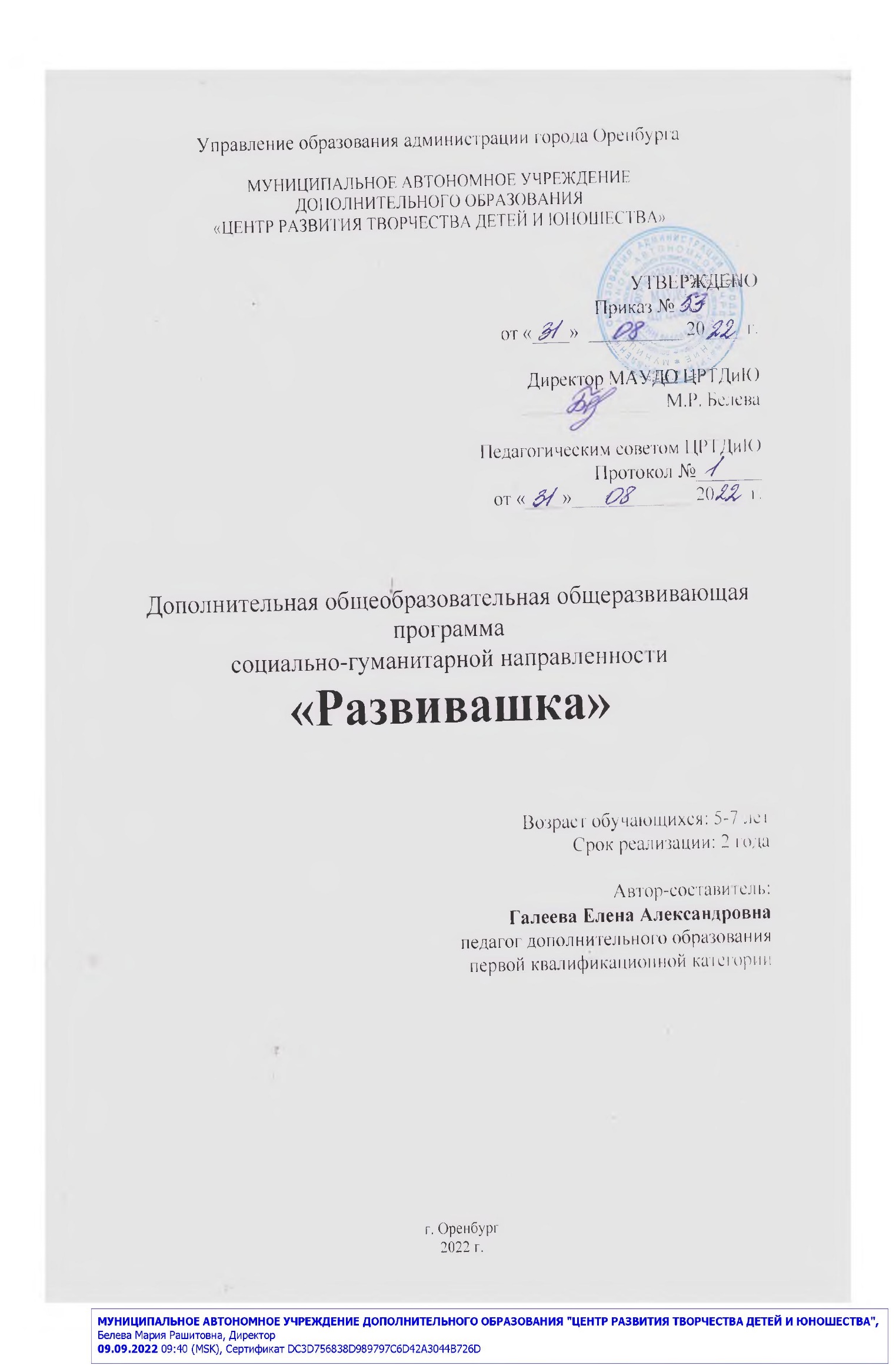     СОДЕРЖАНИЕI. КОМПЛЕКС ОСНОВНЫХ ХАРАКТЕРИСТИК ПРОГРАММЫ1.ПОЯСНИТЕЛЬНАЯ ЗАПИСКАИзучение окружающего мира и его составляющих – растений и животных – помогает ребёнку по–новому взглянуть на природу. Знание закономерностей её развития поможет бережнее относиться к окружающему миру. Ребёнок душой чувствует природу, тянется к взаимодействию с ней, всё воспринимает с любовью. Непосредственно в соприкосновении с природой у ребёнка развиваются наблюдательность и любознательность, формируется эстетическое восприятие окружающего мира.Природа – это живая, чувствительная, очень сложная система. От каждого из нас зависит, что останется в этом мире будущим поколениям. Дети — это будущие взрослые. Необходимо вложить в умы детей понимание того, что ответственность за всё живое лежит на каждом человеке. Каждое растение, каждое животное играет огромную роль в своей экосистеме, а значит бесценно и для всей природы. Человек – сам часть природы. Важно не только дать дошкольникам знания, но и создать все условия для воспитания заботливого отношения к окружающей среде.Направленность программыДополнительная общеобразовательная общеразвивающая программа «Развивашка» носит социально–гуманитарную направленность. Программа ориентирована на социализацию и адаптацию дошкольников к жизни в обществе, создание условий для развития коммуникативной, социально успешной личности. Данная программа позволяет расширить, обобщить и углубить знания детей о взаимосвязи живой и неживой природы с помощью игр, экспериментирования и исследовательской деятельности (слушания музыки и звуков природы, рассматривания, сравнения и др.).Актуальность программыСистема образования вступает в период глубоких качественных изменений. На современном этапе к дошкольнику предъявляются высокие требования. Ребенок должен быть любознательным, активным, физически развитым, эмоционально отзывчивым. Актуальность программы «Развивашка» заключается в том, что она направлена на создание у дошкольников более высокого уровня познавательного и личностного развития, позволяет показать всеобщую взаимосвязь ребенка со всей окружающей его действительностью. Особой формой исследовательской деятельности является детское экспериментирование, в которой наиболее ярко выражены процессы возникновения и развития новых мотивов личности, лежащих в основе саморазвития. Приоритетным направлением программы является «создание условий для самореализации и развития талантов, воспитания гармонично развитой и социально ответственной личности» (Концепция развития дополнительного образования детей до 2030 г.).Отличительные особенности программыПри написании данной программы были изучены следующие программы: «Окружающий мир», автором которой является Назарова О.В., а также «Сундучок речевичок» автора Ушаковой О.С. Отличительной особенностью программы «Развивашка» является организация экспериментальной деятельности детей дошкольного возраста. Детское экспериментирование позволяет ребенку моделировать в своем сознании картину мира, основанную на собственных наблюдениях, опытах, установление взаимосвязей, закономерностей. Экспериментальная деятельность вызывает у ребенка интерес к исследованию природы, развивает мыслительные операции (анализ, синтез, классификацию, обобщение), стимулирует познавательную активность и любознательность ребенка.  Кроме этого, отличие программы «Развивашка» заключается в развитии речевых способностей детей.Еще одной очень важной отличительной особенностью данной программы является изучение государственной символики Российской Федерации.1.4. Адресат программыДанная программа рассчитана на детей 5-7-летнего возраста. Набор обучающихся осуществляется в июне. Состав группы – постоянный. Для детей в возрасте 5-6 лет главное - полноценный контакт ребенка с миром: получение разнообразной информации от всех органов чувств, а также развитие пространственного восприятия, "образного мышления". Самые важные занятия, закладывающие основы детского интеллекта должны быть связаны с двигательной активностью, развитием сенсорной сферы (увидеть, прикоснуться, почувствовать аромат, услышать). Активно продолжают развиваться: память, внимание, мышление, воображение, восприятие. К 5 годам они обладают довольно большим запасом представлений об окружающем, которые получают благодаря своей активности, стремлению задавать вопросы и экспериментировать. Представления об основных свойствах предметов еще более расширяются и углубляются. Старший дошкольный возраст, является очень важным в развитии познавательной, интеллектуальной и личностной сферы ребенка. Именно в этот период в ребенке закладываются многие личностные аспекты, формируются основные черты характера ребенка, "Я"- позиция. В 5-6 лет ребенок как губка впитывает всю познавательную информацию. Научно доказано, что в этом возрасте человек запоминает столько материала, сколько он не запомнит потом никогда в жизни. В этом возрасте ребенку интересно все, что связано с окружающим миром, у него расширяется кругозор. Дети 6-7 лет, согласно общепринятой возрастной периодизации, являются детьми старшего дошкольного возраста. Этот возраст очень важен в развитии познавательной сферы ребенка, интеллектуальной и личностной. Его можно назвать базовым возрастом, когда в ребенке закладываются многие личностные аспекты, прорабатываются все моменты становления «Я» позиции. Именно 90% закладки всех черт личности ребенка закладывается в возрасте 6 лет. Очень важный возраст, когда мы можем понять, каким будет человек в будущем. В 6 лет ребенок как губка впитывает всю познавательную информацию. Научно доказано, что ребенок в этом возрасте запоминает столько материала, сколько он не запомнит потом никогда в жизни. В этом возрасте ребенку интересно все, что связано с окружающим миром, расширением его кругозора. Основным видом деятельности на занятиях остается игра. Однако к концу обучения детей 6-7 лет игровых сюжетов становиться меньше, их заменяет прослушивание аудиозаписей и отрывков из художественных произведений, рассматривание репродукций и иллюстраций, что соответствует их возрастным особенностям.В современном обществе востребована творческая личность, способная к активному познанию окружающего, проявлению самостоятельности, исследовательской активности. В условиях быстро меняющейся жизни от человека требуется не только владение знаниями, но и, в первую очередь, умение добывать эти знания самому и оперировать ими, мыслить самостоятельно и творчески. Поэтому уже в дошкольном возрасте необходимо заложить первоосновы личности, проявляющей активное творческое отношение к миру. Дошкольный возраст особенно важен для развития познавательной потребности, которая находит отражение в форме опытно-экспериментальной деятельности, направленной на открытие нового. Ребёнок, познавая окружающий мир, стремится не только рассмотреть предмет, но и потрогать его руками, понюхать, постучать им. И действительно, ребенок усваивает все прочно и надолго лишь тогда, когда он слышит, видит и обязательно делает сам. Ученые, исследовавшие экспериментальную деятельность Н. Н. Поддьяков, А. И. Савенков, А. Е. Чистякова, О. В. Афанасьева, отмечают основную особенность экспериментальной деятельности: «Ребенок познает объект в ходе практической деятельности с ним». Поэтому хочется видеть наших детей самостоятельными, любознательными, общительными, умеющими ориентироваться в окружающей обстановке. 1.5. Объем и сроки освоения программыДанная программа рассчитана на 2 года обучения. Общее количество часов за весь период обучения – 144 учебных часа. Первый и второй год обучения по 72 часа.1.6. Формы обучения и виды занятий по программеФорма обучения – очная с применением электронного обучения и дистанционных образовательных технологий.  Обучение по программе ведется на русском языке в соответствии со ст. 14 273-ФЗ «Образовательная деятельность осуществляется на государственном языке Российской Федерации». 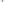 Видами занятий по программе являются учебная игра, презентация, театрализация, экспериментирование, экскурсия, проведение праздника.Программа «Развивашка» предусматривает аудиторные и внеаудиторные занятия. Под внеаудиторными занятиями подразумеваются экскурсии по городу Оренбурга в Оренбургский музей изобразительных искусств, в Оренбургский губернаторский историко-краеведческий музей; в музей космонавтики; в музей Истории Города.1.7. Режим занятийЗанятия проводятся 2 раза в неделю по 1 академическому часу.Продолжительность занятия - 30 минут.  Перерывы между занятиями составляют 10 мин.ЦЕЛЬ И ЗАДАЧИ ПРОГРАММЫЦель программы – познавательное развитие личности ребенка, его ценностных представлений об окружающем мире средствами экспериментирования.К задачам данной программы относятся: воспитательные: воспитывать гуманное, бережное, заботливое отношение к миру природы и окружающему миру в целом; формировать коммуникативные навыки;воспитывать бережное отношение и уважение к символам государства (к культурному наследию и национальным традициям).развивающие:развивать мыслительную активность, умение наблюдать, анализировать, высказывать свое мнение и делать выводы;развивать навыки коммуникации;развивать стремление к поисково-познавательной деятельности; обучающие: формировать знания о временах года;расширять представления детей о физических свойствах веществ и предметов окружающего мира; расширять активный словарный запас; формировать звуковую культуру речи;формировать умения и навыки связной речи;формировать опыт выполнения правил техники безопасности при проведении экспериментов;формировать первоначальные знания об истории создания государственных символов.СОДЕРЖАНИЕ ПРОГРАММЫПрограмма включает следующие разделы:«Будем знакомы!», «Такая разная осень», «Зимушка-зима», «Мы – патриоты», «Весна красна», «Каким быть?», «Лето» (первый год обучения).Будем знакомы!», «Такая разная осень», «Зимушка-зима», «Мы – патриоты», «Весна красна», «Каким быть?», «Лето» (второй год обучения).Содержание разделов представлено в виде блоков. Основные темы повторяются. Усложнение программы для детей второго года обучения происходит за счет:расширения и углубления изучаемой темы;усложнения способов и приемов исследования,  изучения;увеличения объема материала, предлагаемого детям для освоения в рамках каждой темы.Большое внимание, вне зависимости от специфики раздела, уделяется речевому развитию детей, формированию гуманистических социальных установок и освоению социальных навыков.1.3.1. Учебно-тематический планПервый год обученияВторой год обучения1.3.2. Содержание учебного планаПервый год обученияВводное занятие  (1 ч.)ТЕОРИЯ. Знакомство с детьми. Разговор о важном. Государственная символика РФ: гимн, флаг, герб. Правила поведения в Детском центре на занятиях и во время экскурсий. Правила и безопасность дорожного движения (в частности, касающейся пешеходов и пассажиров транспортных средств). Раздел 1. Будем знакомы (6 ч.)Тема 1 « Здравствуй, солнышко!» (2 ч.)ТЕОРИЯ. Мир вокруг нас, его многообразие. Понятия «природа», «живая» и «неживая» природа.ПРАКТИКА. Эксперимент «Почувствуй воздух», «Пустой стакан», «Буря в стакане воды».Тема 2  «Жил-был я» (2 ч.)ТЕОРИЯ. Имя собственное, фамилия, отчество. Семейный  альбом. Имена бабушек и дедушек.  ПРАКТИКА. Рассказ по сюжетным картинкам. Игра «Кто это? Как зовут?»Тема 3 «Моя семья» (2 ч.)ТЕОРИЯ. Семья – первый коллектив ребенка. Члены моей семьи. Мои любимые бабушки и дедушки. Праздники в нашей семье. Семья – первый коллектив ребенка. ПРАКТИКА. Составление рассказа о своей семье. Пальчиковая игра «Моя семья».Раздел 2. Такая разная осень (18 ч.)Тема 1 «Времена года» (2 ч.)ТЕОРИЯ. Времена года: осень, зима, весна, лето. Описание временам года. Основные признаки того или иного времени года. Сезонные изменения природы по временам года.ПРАКТИКА. Прочитать сказки «Жил да был звездочет», «Однажды ночью» и ответить на вопросы. Провести игру «Времена года».Тема 2 «Приметы осени» (2 ч.)ТЕОРИЯ. Осень - время года. Месяцы осени. Приметы осени во дворе и парке. Осень в лесу. Съедобные и ядовитые грибы. Лесные ягоды. Осень - подготовка к зиме. ПРАКТИКА. Экскурсия в Оренбургский музей изобразительных искусств.Тема 3 «Урожай. Овощи» (2 ч.)ТЕОРИЯ. Сбор урожая. Разнообразие овощей. Съедобные и несъедобные части. Внешний вид, название, вкус, цвет, форма, величина.ПРАКТИКА. Узнавание и называние  овощей  по внешнему виду (реальный предмет  и муляж)  и вкусу с помощью жестов  и мимики. Дидактическая игра «Что растет на грядке?». Разгадывание загадок.Тема 4 «Урожай. Фрукты» (2 ч.)ТЕОРИЯ. Сбор фруктов. Плоды: фрукты, ягоды, орехи. Сад и уход за ним. Лесные и садовые ягоды и орехи. Компот, варенье, сок. ПРАКТИКА. Игра «Что лишнее?». Составление рассказа по картинкам.Тема 5 «Урожай. Хлеб» (2 ч.) ТЕОРИЯ. Путешествие хлеба. Жизнь хлебного колоска. Солнце и вода - друзья хлебного колоска. Весенняя вспашка и посев семян. Сбор урожая. Профессии людей, выращивающих хлеб. ПРАКТИКА. Познакомить детей с выращиванием и получением хлеба. Дидактическая игра «Зернышки». Игра «Какой колосок». Игра «Новые слова».Тема 6 «Перелетные птицы» (2 ч.)ТЕОРИЯ. Птицы - обитатели воздуха. Перелетные и зимующие птицы. Отличительные особенности перелетных птиц.  ПРАКТИКА. Расширение, систематизация  и закрепление знаний о перелётных птицах на примере птиц Оренбургской области; познакомить с изменениями в жизни птиц с приходом осени. Игра «Где гнездо?», игра «Один-много».Тема 7 «Малая родина» (2 ч.)ТЕОРИЯ. Понятия «малая Родина», «место жительства» человека. ПРАКТИКА. Экскурсия в музей Истории Города. Уточнить у каждого обучающегося данные места жительства: город, улица, номер дома, квартиры, телефона. Беседа на тему: «Любовь к своему городу».Тема 8 «Домашние животные и их детеныши» (2 ч.) ТЕОРИЯ. Домашние животные (кошка, собака и т.д.)	.   Внешний вид, повадки, среда обитания, питание. Роль и значение домашних животных в жизни человека. ПРАКТИКА. Систематизировать знания о домашних животных в игре «Четвёртый лишний». Дидактическая игра «Медведь», «Зайчик серенький», «Мыши». Закрепить названия домашних животных и их детёнышей.Тема 9 «Дикие животные  и их детеныши»(2 ч.)ТЕОРИЯ. Дикие животные, места их обитания. Детёныши, повадки, способы добывания пищи, виды зимовок. Роль и значение диких животных в природе и в жизни человека. ПРАКТИКА. Упражнения по систематизации и обобщению знаний о животном мире. Чтение сказки «Жил поживал в дремучем сказочном лесу услужливый сказочный медведь» и обсудить услышанное. Творческое задание «Взрослое животное и его детёныш». Раздел 3. Зимушка-зима (14 ч.)Тема 1 «Что такое зима?» (2 ч.)ТЕОРИЯ. Приметы зимы. Значение внешних факторов в жизни животных. Питание животных зимой, способы передвижения, места обитания. ПРАКТИКА. Ответить на вопросы по картинкам: «Чем зима отличается от лета, от осени?», «Что делает человек, когда ему становиться холодно?». Составить рассказ на тему «Зима в городе». Прочитать сказку «Зачем зимой снег?». Тема 2 «Круговорот воды в природе» (2 ч.)ТЕОРИЯ.  Круговорот воды в природе. Вода вокруг нас, водоемы (моря, озера, реки, пруды), значение воды в жизни человека. Состояние воды в природе. Основные свойства воды, снега, льда, пара. ПРАКТИКА. Эксперимент на тему: «Вода и ее свойства».Тема 3 «Волшебный  мир  сказок» (2 ч.)ТЕОРИЯ. Русские народные сказки. Сказки о зиме «Зимовье зверей», «Морозко», «Снегурочка».ПРАКТИКА. Прочтение сказки «Зимовье зверей». Пересказ сказки по сюжетным картинкам.  Тема 4 «Новый год у ворот» (2 ч.)ТЕОРИЯ. Зимние праздники. Рождество. Крещение. Новый год. Новый год в разных странах. Дед мороз и Снегурочка. Санта Клаус. Пер Ноэль. Святой Николай. ПРАКТИКА.  Составление рассказа по сюжетным картинкам. Пальчиковая игра «Раз, два, три, четыре».Тема 5 «Зимние  забавы» (2 ч.)ТЕОРИЯ. Зимние игры детей: снежки, катание на санках, на коньках, на лыжах. ПРАКТИКА. Составление рассказа по сюжетным картинкам. Пальчиковая игра «Раз, два, три, четыре».Тема 6 «Зимующие птицы (2 ч.)ТЕОРИЯ. Зимующие  птицы (снегирь, синица и т.д.). Внешний вид, среда обитания,  части  тела. ПРАКТИКА. Прослушивание  голосов  поющих птиц. Систематизировать знания о птицах в игре «Четвёртый лишний».  Прочитать и обсудить сказки «За лесами, за долами, за высокими горами», «У какой птицы самое лучшее гнездо?».Тема 7 «Календарь. Времена  года» (2 ч.)ТЕОРИЯ. Календарь. Разнообразие календарей: отрывной, настенный, перекидной. Дни недели, месяцы.ПРАКТИКА. Чтение и пересказ рассказа «Старик-годовик». Физминутка «Ветер».Раздел 4. Мы  патриоты(8 ч.)Тема 1 «Моя  страна  Россия» (2 ч.)ТЕОРИЯ. Человек – член общества.  Наша Родина – Россия. Москва - столица России. Наш город. Улица, на которой я живу. Я - гражданин России. Всенародные праздники, отмечаемые в России (Новый год, Рождество, 8 марта, День защиты детей и др.). Герб, флаг, гимн РФ. Игра-викторина «Государственные символы России».ПРАКТИКА. Экскурсия в  Оренбургский губернаторский историко-краеведческий музей. Беседа на тему: «Моя родина».Тема 2 «Вокруг  света»  (2 ч.)ТЕОРИЯ. Глобус - уменьшенная модель Земли. Океаны и материки света. Экватор.ПРАКТИКА. Динамическая пауза «Лес, горы, пустыни». Познавательный эксперимент с глобусом «Чего больше: суши или воды?».Тема 3 «День  защитников  Отечества» (2 ч.)ТЕОРИЯ. Понятие детей об армии, роды войск.   ПРАКТИКА. Игра «Кто, где служит?». Разгадывание  загадок. Беседа «Чувство гордости за свою армию.Тема 4 «Мой друг» (2 ч.)ТЕОРИЯ.  Понятия «друг», «дружба», «предательство». ПРАКТИКА. Чтение рассказа В. Осеевой «Три товарища». Составление рассказа на тему «Мой друг!» Умение видеть, понимать и оценивать чувства и поступки детей и взрослых, мотивировать, объяснять их.Раздел 5. «Весна красна» (12 ч.)Тема 1 «Весна идет!  Весне дорогу!» (2 ч.)ТЕОРИЯ. Признаки наступления весны. Деревья, кусты, травы, их характерные признаки. Связь растений с насекомыми. Приспособление растений к сезонным изменениям в природе.ПРАКТИКА. Сравнение признаков зимы и весны. Дидактическая игра «Какой? Какая? Какое?»Тема 2 «Мамы  всякие  нужны, мамы  всякие  нужны!» (2 ч.)ТЕОРИЯ.  Мама – главное слово. Женские профессии.  Праздник 8 марта.ПРАКТИКА. Составление описательного рассказа по картине. Чтение стихов о маме. Беседа о мамах и их профессиях, о любви к матери. Тема 3 «Мир  растений» (2 ч.)ТЕОРИЯ.  Строение цветка, запах, цвет, название. Растения, их разнообразие. Части растения. Деревья, кустарники, травы.ПРАКТИКА.  Провести игру «Что это? Назови». Динамическая пауза «Цветок». Беседа «Позаботься о природе»Тема 4 «Мир насекомых» (2 ч.)ТЕОРИЯ. Насекомые, вид, строение. Роль насекомых в природе и жизни человека. ПРАКТИКА. Пересказать сказку «Шёл я, шёл и сказку нашел», рассказать о разнообразии видов, о значении насекомых в природе и в жизни человека. Игра «Четвёртый лишний».Тема 5 «Птичьи секреты»  (2 ч.)ТЕОРИЯ. Традиции русского народа, русский народный праздник «Встреча жаворонка».ПРАКТИКА. Заучивание закличек. Динамическая игра «Сова», «День, ночь».Тема 5 «Пасха» (2 ч.)ТЕОРИЯ. Обычаи и традиции русского народа, православный праздник Пасха, Вербное воскресение.ПРАКТИКА. Игра «Гори, гори ясно!». Составление рассказа по картинкам. Эксперимент с яйцом.Раздел 6. «Каким  быть?» (10 ч.)Тема 1 «Космос. Земля. Солнце» (2 ч.)ТЕОРИЯ. Солнечная система. Земля - планета. Солнце - звезда. Луна - спутник Земли. Планеты солнечной системы. Полеты в космос. Юрий Гагарин.ПРАКТИКА. Экскурсия в музей космонавтики. Беседа о Гагарине.Тема 2 «Что из чего?» (4 ч.)ТЕОРИЯ.  Бумага,  древесина, ткань, их качества (цвет, белизна, гладкость, степень их  прочности, толщина, впитывающая способность), свойства (мнется, рвется, режется, горит).ПРАКТИКА. Экспериментирование. Опыт с бумагой, тканью и деревом.Тема 3 «Салют, Победа!» (2 ч.)ТЕОРИЯ. 9 мая – самый главный праздник в России. Великая Отечественная война. Победа над Германией. Подвиги людей.ПРАКТИКА. Чтение и заучивание стихов о войне. Пересказ рассказа «Три танкиста».Тема 4 «Профессии людей» (2 ч.)ТЕОРИЯ. Профессии людей. Рабочие профессии людей. ПРАКТИКА. Дидактическая игра «Угадай профессию», «Что делает?». Разгадывание загадок. Беседа о труде.Раздел 7. «Лето» (2 ч.)Тема 1 «Весна  позади, лето  впереди!» (1 ч.)ТЕОРИЯ. Природные явления, характерные для летнего времени, летние месяцы. Особенности мира растений и животных родного края, ПРАКТИКА. Чтение стихов, разгадывание загадок. Беседа о безопасном поведении во время грозы, на водоемах. Тема 2 «Животные жарких стран и их детенышей» (1 ч.)ТЕОРИЯ. Названия животных жарких стран и их детенышей, внешние признаки, их строение, питание, характерные повадки. ПРАКТИКА. Чтение стихов, разгадывание загадок. Итоговое занятие (1 ч.) Промежуточная аттестация. Викторина «Знатоки природы».Второй год обученияВводное занятие  (1 ч.)ТЕОРИЯ. Правила поведения в Детском центре на занятиях и во время экскурсий. Правила и безопасность дорожного движения (в частности, касающейся пешеходов и пассажиров транспортных средств). Раздел 1. Будем знакомы (6 ч.)Тема 1 « Здравствуй, солнышко!» (2 ч.)ТЕОРИЯ. Мир вокруг нас, его многообразие. Понятия «природа», «живая» и «неживая» природа. Разговор о важном. Государственная символика РФ: гимн, флаг, герб.ПРАКТИКА. Эксперимент «Почувствуй воздух», «Пустой стакан», «Буря в стакане воды».Тема 2  «Жил-был я» (2 ч.)ТЕОРИЯ. Имя собственное, фамилия, отчество. Семейный  альбом. Имена бабушек и дедушек.  ПРАКТИКА. Рассказ по сюжетным картинкам. Игра «Кто это? Как зовут?»Тема 3 «Моя семья» (2 ч.)ТЕОРИЯ. Семья – первый коллектив ребенка. Члены моей семьи. Мои любимые бабушки и дедушки. Праздники в нашей семье. Семья – первый коллектив ребенка. ПРАКТИКА. Составление рассказа о своей семье. Пальчиковая игра «Моя семья».Раздел 2. Такая разная осень (18 ч.)Тема 1 «Времена года» (2 ч.)ТЕОРИЯ. Времена года: осень, зима, весна, лето. Описание временам года. Основные признаки того или иного времени года. Сезонные изменения природы по временам года.ПРАКТИКА. Прочитать сказки «Жил да был звездочет», «Однажды ночью» и ответить на вопросы. Провести игру «Времена года».Тема 2 «Приметы осени» (2 ч.)ТЕОРИЯ. Осень - время года. Месяцы осени. Приметы осени во дворе и парке. Осень в лесу. Съедобные и ядовитые грибы. Лесные ягоды. Осень - подготовка к зиме. ПРАКТИКА. Экскурсия в Оренбургский музей изобразительных искусств.Тема 3 «Урожай. Овощи» (2 ч.)ТЕОРИЯ. Сбор урожая. Разнообразие овощей. Съедобные и несъедобные части. Внешний вид, название, вкус, цвет, форма, величина.ПРАКТИКА. Узнавание и называние  овощей  по внешнему виду (реальный предмет  и муляж)  и вкусу с помощью жестов  и мимики. Дидактическая игра «Что растет на грядке?». Разгадывание загадок.Тема 4 «Урожай. Фрукты» (2 ч.)ТЕОРИЯ. Сбор фруктов. Плоды: фрукты, ягоды, орехи. Сад и уход за ним. Лесные и садовые ягоды и орехи. Компот, варенье, сок. ПРАКТИКА. Игра «Что лишнее?». Составление рассказа по картинкам.Тема 5 «Урожай. Хлеб» (2 ч.) ТЕОРИЯ. Путешествие хлеба. Жизнь хлебного колоска. Солнце и вода - друзья хлебного колоска. Весенняя вспашка и посев семян. Сбор урожая. Профессии людей, выращивающих хлеб. ПРАКТИКА. Познакомить детей с выращиванием и получением хлеба. Дидактическая игра «Зернышки». Игра «Какой колосок». Игра «Новые слова».Тема 6 «Перелетные птицы» (2 ч.)ТЕОРИЯ. Птицы - обитатели воздуха. Перелетные и зимующие птицы. Отличительные особенности перелетных птиц.  ПРАКТИКА. Расширение, систематизация  и закрепление знаний о перелётных птицах на примере птиц Оренбургской области; познакомить с изменениями в жизни птиц с приходом осени. Игра «Где гнездо?», игра «Один-много».Тема 7 «Малая родина» (2 ч.)ТЕОРИЯ. Понятия «малая Родина», «место жительства» человека. ПРАКТИКА. Экскурсия в музей Истории Города. Уточнить у каждого обучающегося данные места жительства: город, улица, номер дома, квартиры, телефона. Беседа на тему: «Любовь к своему городу».Тема 8 «Домашние животные и их детеныши» (2 ч.) ТЕОРИЯ. Домашние животные (кошка, собака и т.д.).   Внешний вид, повадки, среда обитания, питание. Роль и значение домашних животных в жизни человека. ПРАКТИКА. Систематизировать знания о домашних животных в игре «Четвёртый лишний». Дидактическая игра «Медведь», «Зайчик серенький», «Мыши». Закрепить названия домашних животных и их детёнышей.Тема 9 «Дикие животные  и их детеныши»(2 ч.)ТЕОРИЯ. Дикие животные,  места их обитания.  Детёныши, повадки, способы добывания пищи, виды зимовок. Роль и значение диких животных в природе и в жизни человека. ПРАКТИКА. Выполнить упражнения по систематизации и обобщению знаний о животном мире. Прочитать сказку «Жил поживал в дремучем сказочном лесу услужливый сказочный медведь» и обсудить услышанное. Выполнить творческое задание «Взрослое животное и его детёныш». Раздел 3. Зимушка-зима (14 ч.)Тема 1 «Что такое зима?» (2 ч.)ТЕОРИЯ. Приметы зимы. Внешние факторы, влияющие на  жизнь животных. Питание животных зимой, способы передвижения, места обитания. ПРАКТИКА. Ответить на вопросы по картинкам: «Чем зима отличается от лета, от осени?», «Что делает человек, когда ему становиться холодно?». Составить рассказ на тему «Зима в городе». Прочитать сказку «Зачем зимой снег?». Тема 2 «Круговорот воды в природе» (2 ч.)ТЕОРИЯ.  Круговорот воды в природе. Вода вокруг нас, водоемы (моря, озера, реки, пруды), значение воды в жизни человека. Состояние воды в природе. Основные свойства воды, снега, льда, пара. ПРАКТИКА. Эксперимент на тему: «Вода и ее свойства».Тема 3 «Волшебный  мир  сказок» (2 ч.)ТЕОРИЯ. Русские народные сказки. Сказки о зиме «Зимовье зверей», «Морозко», «Снегурочка».ПРАКТИКА. Прочтение сказки «Зимовье зверей». Пересказ сказки по сюжетным картинкам.  Тема 4 «Новый год у ворот» (2 ч.)ТЕОРИЯ. Зимние праздники. Рождество. Крещение. Новый год. Новый год в разных странах. Дед мороз и Снегурочка. Санта Клаус. Пер Ноэль. Святой Николай. ПРАКТИКА.  Составление рассказа по сюжетным картинкам. Пальчиковая игра «Раз, два, три, четыре».Тема 5 «Зимние  забавы» (2 ч.)ТЕОРИЯ. Зимние игры детей: снежки, катание на санках, на коньках, на лыжах. ПРАКТИКА. Составление рассказа по сюжетным картинкам. Пальчиковая игра «Раз, два, три, четыре».Тема 6 «Зимующие птицы (2 ч.)ТЕОРИЯ. Зимующие  птицы (снегирь, синица и т.д.). Внешний вид, среда обитания,  части  тела. ПРАКТИКА. Прослушивание  голосов  поющих птиц. Систематизировать знания о птицах в игре «Четвёртый лишний».  Прочитать и обсудить сказки «За лесами, за долами, за высокими горами», «У какой птицы самое лучшее гнездо?».Тема 7 «Календарь. Времена  года» (2 ч.)ТЕОРИЯ. Календарь. Разнообразие календарей: отрывной, настенный, перекидной. Дни недели, месяцы.ПРАКТИКА. Чтение и пересказ рассказа «Старик-годовик». Физминутка «Ветер».Раздел 4. Мы  патриоты(8 ч.)Тема 1 «Моя  страна  Россия» (2 ч.)ТЕОРИЯ. Человек – член общества.  Наша Родина – Россия. Москва - столица России. Наш город. Улица, на которой я живу. Я - гражданин России. Всенародные праздники, отмечаемые в России (Новый год, Рождество, 8 марта, День защиты детей и др.). Герб, флаг, гимн РФ. Игра-викторина «Государственные символы России».ПРАКТИКА. Экскурсия в  Оренбургский губернаторский историко-краеведческий музей. Беседа на тему: «Моя родина».Тема 2 «Вокруг  света»  (2 ч.)ТЕОРИЯ. Глобус - уменьшенная модель Земли. Океаны и материки света. Экватор.ПРАКТИКА. Динамическая пауза «Лес, горы, пустыни». Познавательный эксперимент с глобусом «Чего больше: суши или воды?».Тема 3 «День  защитников  Отечества» (2 ч.)ТЕОРИЯ. Понятие детей об армии, роды войск.   ПРАКТИКА. Игра «Кто, где служит?». Разгадывание  загадок. Беседа «Чувство гордости за свою армию.Тема 4 «Мой друг» (2 ч.)ТЕОРИЯ.  Понятия «друг», «дружба», «предательство». ПРАКТИКА. Чтение рассказа В. Осеевой «Три товарища». Составление рассказа на тему «Мой друг!» Умение видеть, понимать и оценивать чувства и поступки детей и взрослых, мотивировать, объяснять их.Раздел 5. «Весна красна» (12 ч.)Тема 1 «Весна идет!  Весне дорогу!» (2 ч.)ТЕОРИЯ. Признаки наступления весны. Деревья, кусты, травы, их характерные признаки. Связь растений с насекомыми. Приспособление растений к сезонным изменениям в природе.ПРАКТИКА. Сравнение признаков зимы и весны. Дидактическая игра «Какой? Какая? Какое?»Тема 2 «Мамы  всякие  нужны, мамы  всякие  нужны!» (2 ч.)ТЕОРИЯ.  Мама – главное слово. Женские профессии.  Праздник 8 марта.ПРАКТИКА. Составление описательного рассказа по картине. Чтение стихов о маме. Беседа о мамах и их профессиях, о любви к матери. Тема 3 «Мир  растений» (2 ч.)ТЕОРИЯ.  Строение цветка, запах, цвет, название. Растения, их разнообразие. Части растения. Деревья, кустарники, травы.ПРАКТИКА.  Провести игру «Что это? Назови». Динамическая пауза «Цветок». Беседа «Позаботься о природе»Тема 4 «Мир насекомых» (2 ч.)ТЕОРИЯ. Насекомые, вид, строение. Роль насекомых в природе и жизни человека. ПРАКТИКА. Пересказать сказку «Шёл я, шёл и сказку нашел», рассказать о разнообразии видов, о значении насекомых в природе и в жизни человека. Игра «Четвёртый лишний».Тема 5 «Птичьи секреты»  (2 ч.)ТЕОРИЯ. Традиции русского народа, русский народный праздник «Встреча жаворонка».ПРАКТИКА. Заучивание закличек. Динамическая игра «Сова», «День, ночь».Тема 5 «Пасха» (2 ч.)ТЕОРИЯ. Обычаи и традиции русского народа, православный праздник Пасха, Вербное воскресение.ПРАКТИКА. Игра «Гори, гори ясно!». Составление рассказа по картинкам. Эксперимент с яйцом.Раздел 6. «Каким  быть?» (10 ч.)Тема 1 «Космос. Земля. Солнце» (2 ч.)ТЕОРИЯ. Солнечная система. Земля - планета. Солнце - звезда. Луна - спутник Земли. Планеты солнечной системы. Полеты в космос. Юрий Гагарин.ПРАКТИКА. Экскурсия в музей космонавтики. Беседа о Гагарине.Тема 2 «Что из чего?» (4 ч.)ТЕОРИЯ.  Бумага,  древесина, ткань, их качества (цвет, белизна, гладкость, степень их  прочности, толщина, впитывающая способность), свойства (мнется, рвется, режется).ПРАКТИКА. Экспериментирование. Опыт с бумагой, тканью и деревом.Тема 3 «Салют, Победа!» (2 ч.)ТЕОРИЯ. 9 мая – самый главный праздник в России. Великая Отечественная война. Победа над Германией. Подвиги людей.ПРАКТИКА. Чтение и заучивание стихов о войне. Пересказ рассказа «Три танкиста».Тема 4 «Профессии людей» (2 ч.)ТЕОРИЯ. Профессии людей. Рабочие профессии людей. ПРАКТИКА. Дидактическая игра «Угадай профессию», «Что делает?». Разгадывание загадок. Беседа о труде.Раздел 7. «Лето» (2 ч.)Тема 1 «Весна  позади, лето  впереди!» (1 ч.)ТЕОРИЯ. Природные явления, характерные для летнего времени, летние месяцы. Особенности мира растений и животных родного края, ПРАКТИКА. Чтение стихов, разгадывание загадок. Беседа о безопасном поведении во время грозы, на водоемах. Тема 2 «Животные жарких стран и их детенышей» (1 ч.)ТЕОРИЯ. Названия животных жарких стран и их детенышей, внешние признаки, их строение, питание, характерные повадки. ПРАКТИКА. Чтение стихов, разгадывание загадок. Итоговое занятие (1 ч.)Промежуточная аттестация. Викторина «Знатоки природы».1.4. ПЛАНИРУЕМЫЕ РЕЗУЛЬТАТЫЛичностными результатами реализации программы для обучающихся является сформированность следующих ценностей: принятие основ общечеловеческих нравственных ценностей; уважительное отношение к природе как к ценности;бережное и уважительное отношение к символам государства (к культурному наследию и национальным традициям). Метапредметными результатами изучения программы является формирование следующих универсальных учебных действий (УУД). Регулятивные УУД: уметь высказывать своё предположение (версию).Познавательные УУД: уметь добывать новые знания, находить ответы на вопросы, используя свой жизненный опыт и информацию, полученную на занятиях; делать выводы в результате совместной работы;уметь перерабатывать полученную информацию: сравнивать и группировать предметы и их образы. Коммуникативные УУД: уметь применять правила коммуникации.Предметные результаты: уметь различать времена года по их признакам, устанавливать связи особенностей жизнедеятельности растений и животных со временем года; уметь различать физические свойства веществ и предметов окружающего мира;уметь соблюдать правила техники безопасности на занятиях; уметь активно составлять рассказы по серии картин;умеет объяснить значение слова;знать историю создания государственных символов.2.  КОМПЛЕКС ОРГАНИЗАЦИОННО-ПЕДАГОГИЧЕСКИХ УСЛОВИЙ2.1. КАЛЕНДАРНЫЙ УЧЕБНЫЙ ГРАФИК ПРОГРАММЫ2.2. УСЛОВИЯ РЕАЛИЗАЦИИ ПРОГРАММЫМатериально-техническое обеспечениеДля успешной реализации программы необходимы следующие условия: удобный, хорошо проветриваемый кабинет для групповых занятий; книжный шкаф для хранения литературы и дидактических принадлежностей; мебель (столы и стулья), имеющая приспособления для регулирования высоты согласно росту детей. Температура и влажность должна соответствует требованиям СанПиН. Вентиляция естественная (проветривание на переменах путем открывания створки окна). Средства необходимые для реализации программы:Карты мира, России, родного города, глобус;Альбом «Природа мира» (художник-составитель Карт И.Г.)-Петрозаводск: издательство «Карелия», 2018;Учебно-наглядные пособия для детей старшего дошкольного возраста;Дидактические таблицы и карточки;Раздаточный материал по темам программы:«Профессии»,  «Времена года», «Домашние животные и их детеныши», «Дикие  животные и их детеныши», «Мир растений», «Мир насекомых», «Урожай. Овощи», «Урожай. Фрукты», «Моя страна Россия», «Урожай. Хлеб».Доска магнитная;Барабан «Путешествие по временам года»;Видеофильмы;Школьно-письменные принадлежности;Компьютер для показа презентаций.Информационное обеспечениеИнформационное обеспечение программы осуществляется посредством использования материалов интернет-ресурсов:http://www.solnyshko.ee/http://www.lukoshko.net/ http://www.kindereducation.com/http://azps.ru/baby/index.html http://wunderkinder.narod.ru/ -http://doshkolnik.ru/  http://wunderkinder.narod.ru/ http://tanja-k.chat.ru/ http://bukvar.edu.ru http://zagadka-ru.blogspot.comhttp://ldv.metodcenter.edusite.ru/p1aa1.htmlhttp://doshvozrast.ru/http://www.ucheba.com/met_rus/k_doshvosp/title_main.htmhttp://collection-of-ideas.ru/http://dob.1september.ru http://www.moi-detsad.ru/Кадровое обеспечение программыРеализация программы обеспечивается педагогом дополнительного образования.Квалификация педагогического работника должна соответствовать квалификационным характеристикам, установленным в Едином квалификационном справочнике должностей руководителей, специалистов и служащих, раздел "Квалификационные характеристики должностей работников образования" (приказ Министерства здравоохранения и социального развития РФ от 26.08.2010 г. № 761н; изм. приказ Министерства здравоохранения и социального развития Российской Федерации от 31.05.2011 г. № 448н). Педагог должен обладать достаточным практическим опытом, знаниями, умениями в соответствии с целевыми установками данной программы. Умения педагога должны быть направлены на развитие способностей и реализацию интересов в зависимости от возрастных характеристик обучающихся и педагогической ситуации. Педагог, реализующий данную программу, должен обладать так же компетенциями, определенными в профессиональном стандарте педагога дополнительного образования детей и взрослых.ФОРМЫ КОНТРОЛЯ, АТТЕСТАЦИИ И ОЦЕНОЧНЫЕ МАТЕРИАЛЫРеализация программы сопровождается проведением текущего контроля и промежуточной аттестации.К формам текущего контроля относятся эксперименты, опрос, наблюдение, беседа, дидактические игры, диагностические методики С.В.Гусаровой и Р.С. Немовой, мини-тесты, разработанные авторским коллективом Климовой Н.Р., Кривовой Л.И., Прохоровой Л.Н., игра-викторина «Государственные символы России».Промежуточная аттестация проводится в форме викторины «Знатоки природы». МЕТОДИЧЕСКИЕ МАТЕРИАЛЫЦели и задачи программы «Развивашка» определяют и методику проведения занятий. В основе занятий лежит игра, так как для детей этого возраста игра - ведущая форма деятельности, наряду с которой важную роль играет слушание рассказов, сказок и стихов, разгадывание загадок. В процессе игры дети моделируют реальные и вымышленные ситуации в созданном ими мире. При таком подходе педагогу не нужно самому рассказывать детям о явлениях природы и жизни общества. Как можно больше вопросов и как можно меньше рассказов – это нам важнейший принцип проведения занятий. Задавая вопросы, побуждающие фантазию и творчество детей, педагог незаметно руководит творчеством ребенка, заставляя его самостоятельно открывать окружающий мир и его закономерности. В дидактических играх используются натуральные предметы природы (овощи, фрукты, цветы, камни, семена, сухие плоды, картинки с изображением растений и животных, настольные игры и всевозможные игрушки).Дидактические игры с естественным материалом природы или изображениями его являются основным способом сенсорного воспитания, развития познавательной деятельности.Игры проводят на занятиях, экскурсиях, прогулках в специально отведенное для них время. Дидактические игры, применяемые на занятиях, помогают детям усвоить качества предметов и уточнить представления, полученные в процессе наблюдения в природе.Руководя познанием окружающего мира и приобретением детьми различных навыков и умений, педагог применяет разнообразные методы и приемы.Предпочтение следует отдавать тем методам и приемам, которые обеспечивают непосредственное восприятие детьми окружающего мира и активное овладение навыками. К таким методам относятся и наблюдение, эксперимент, игры. Наряду с этим широко применяются методы, основанные на слове педагога, — рассказ, чтение художественных произведений, беседы, проводимые с демонстрацией натуральных объектов, или их изображений.Методы и приемы, используемые педагогом в работе, соединяются, например наблюдение с беседой, рассказ педагога с чтением художественного произведения, эксперимент с трудом и т. д.Применяя тот или иной метод, педагог использует множество различных приемов. Например, при проведении беседы в сочетании с наблюдением, педагог «приближает» объект к детям, сравнивает с уже известным, вводит элементы игры, применяет пословицы, поговорки и т. п.Одни и те же приемы могут использоваться в разных методах. Например, сравнение применяется во время наблюдений, в дидактических играх, в беседе; игровые приемы также используются при наблюдениях, в беседах; показ, пояснение — при проведении опытов и др.Основными методами обучения являются наблюдения на занятиях и экскурсиях, действия с натуральными предметами и их изображениями, просмотр кинофильмов.Программа «Развивашка» построена таким образом, чтобы дети могли повторить опыт, показанный взрослым, могли наблюдать, отвечать на вопросы, используя результат опытов. При такой форме работы ребёнок овладевает экспериментированием, как видом деятельности и его действия носят репродуктивный характер. На занятиях применяются следующие разработки:«Путешествие по временам года»;«Я познаю мир»;«Космическое путешествие»;«Моя малая Родина»;«Птичий переполох» и др.Методические разработки и дидактический материал представлены в Приложении.Педагогические технологии, используемые в образовательном процессе:1.	Технология дифференцированного обучения ставит целью создание оптимальных условий для выявления задатков развития и способностей детей. Механизмом реализации являются методы индивидуального обучения.2.	Технология развивающего обучения ставит целью развитие творческих способностей детей. Ее сущность заключается в том, что происходит ориентация учебного процесса на потенциальные возможности обучаемого и их реализацию.3.	Педагогическая технология на основе активации познавательной деятельности - игровая технология, которая объединяет обширную группу методов.4.	Здоровье сберегающие технологии – это соблюдение логических целей при проведении занятий, которые будут направлены на последовательную смену форм работы, включая физкультминутки.5.	Технология проектирования включает в себя метод проектов. Метод проектов нужен, чтобы выработать самостоятельное критическое мышление и умение работать с информацией, научить размышлять, опираясь на знание фактов, принимать самостоятельное решение.Структура учебного занятия3. СПИСОК ЛИТЕРАТУРЫ300 развивающих упражнений (5-6 лет), - М.: Росмен, 2015, - 123 с. Вахрушев, А.А. Данилов, Д.Д. Окружающий мир. Человек и природа /А.А. Вахрушев, Д.Д. Данилов, – М.: Баласс, 2010, - 211 с. Вахрушев, А.А. Наша планета Земля: методические рекомендации /А.А. Вахрушев, – М.: Баласс, 2010, - 109 с.Вахрушев, А.А., Кочемасова, Е.Е. Здравствуй, мир. Окружающий мир для дошкольников /А.А. Вахрушев, Е.Е. Кочемасова, - М.: ООО Баласс, 2008, - 131 с.Волчкова, В.Н., Степанова, Н.В. Конспекты занятий. Познавательное развитие. Учебно-методическое пособие /В.Н. Волчкова, Н.В. Степанова, - Воронеж, 2008, - 98 с.Данилов, Д.Д., Белицкая, Г.Э., Иванова, Н.В., Кузнецова, С.С., Тырин, С.В. Окружающий мир. Человек и человечество /Д.Д. Данилов, Г.Э. Белицкая, Н.В. Иванова, С.С. Кузнецова, С.В. Тырин, – М.: Баласс, 2010, - 178 с.Дыбина, О.В. Из чего сделаны предметы. Игры-занятия для дошкольников /О.В. Дыбина, - М.: СФЕРА, 2010, - 204 с.Дыбина, О.В. Ребенок и окружающий мир. Методическое пособие /О.В. Дыбина, - М.: Мозаика – Синтез, 2009, - 156 с.Дыбина, О.В., Рахманова, Н.П. Неизведанное рядом: Занимательные опыты и эксперименты для дошкольников /О.В. Дыбина, Н.П. Рахманова, - М.: ТЦ "Сфера", 2011, - 123 с.Иванова, А.И. Детское экспериментирование как метод обучения. Управление ДОУ /А.И. Иванова, - М.: ТЦ Сфера, 2014, - N 4, - с.84 – 92Иванова, А.И. Методика организации экологических наблюдений и экспериментов в детском саду: Пособие для работников дошкольных учреждений /А.И. Иванова, — М.: ТЦ Сфера, 2014, - 178 с.  Иванова, А.И. Человек. Естественно-научные наблюдения и эксперименты в детском саду /А.И. Иванова, - М.: Творческий центр СФЕРА, 2010, - 104 с. Иллюстрированный атлас мира, – М.: Беллси, 2018, - 89 с. Короткова, Н.А. Познавательно-исследовательская деятельность старших дошкольников /Н.А. Короткова / Ребенок в детском саду, - М., 2002, - N 1, 2, 3 Костюченко, М. Экспериментируем!  /М. Костюченко, //Дошкольное воспитание, 2016, - №8Куликовская, И.Э., Совгир, Н.Н. Детское экспериментирование. Старший дошкольный возраст /И.Э. Куликовская, Н.Н. Совгир, - М.: Пед. общество России, 2013, -300 с. Левашова, И.И. Исследовательская деятельность детей средствами экспериментирования /И.И. Левашова, //Фундаментальные исследования, 2008, - № 7, - с.85-86Молодцова, А.П. Игровые экологические занятия с детьми /А.П. Молодцова, – Минск: Асар, 2002, - 126 с.  Окружающий мир. Поурочные планы по учебнику / авт.-сост. Н. В. Кийко, Н. А. Порунова, – Волгоград: Учитель, 2010, - 100 с.  Пазухина, И.А. Маленькие экспериментаторы в детском саду /И.А. Пазухина, //Дошкольная педагогика, 2012, - № 10 Плешаков, А.А. Зеленая тропинка. Учебное пособие для подготовки детей к школе /А.А. Плешаков, - М.: Просвещение, 2010, - 146 с. Плешаков, А.А., Новицкая, М.Ю. Окружающий мир. Рабочая тетрадь /А.А. Плешаков, М.Ю. Новицкая, - М.: Просвещение, 2011, - 129 с.Поглазова, О.Т. Окружающий мир /О.Т. Поглазова, – Смоленск: Ассоциация XXI век, 2002, - 147 с. Прохорова, Л.Н. Организация экспериментальной деятельности дошкольников /Л.Н. Прохорова, - М.: АРКТИ, 2003, - 196 с. Савенков, А.И. Учебное исследование в детском саду: вопросы теории и методики /А.И. Савенков //Дошкольное воспитание, 2010, - № 2, - с.8-17Соловова, Н.А. Экспериментируя – мы узнаём /Н.А. Соловова, - Самара: ГОУ СИПКРО, 2010, - 119 с. Соловьева, Е. Как организовать поисковую деятельность детей /Е. Соловьёва, / Дошкольное воспитание, 2005 - N 1Тугушева, Г.П., Чистякова, А.Е. Экспериментальная деятельность детей среднего и старшего дошкольного возраста /Г.П. Тугушева, А.Е. Чистякова, - Спб.: ДЕТСТВО-ПРЕСС, 2009, - 122 с.  Шевченко, С.Г. Природа и мы /С.Г. Шевченко, – Смоленск: Ассоциация XXI век, 2002, - 156 с. Шорыгина, Т.А.Беседы о правилах дорожного движения с детьми 5-8 лет /Т.А. Шорыгина, - М.: Творческий центр СФЕРА, 2010, - 256 с.4.ПРИЛОЖЕНИЯ4.1 НОРМАТИВНАЯ БАЗАОбразовательная деятельность по данной программе регулируется нормативно-правовыми документами:ФЗ «Об образовании в РФ» от 29.12.2012, № 273 – ФЗ.ФЗ «О внесении изменений в федеральный закон «Об образовании в РФ» по вопросам воспитания обучающихся от 31.07.2020 г., № 304-ФЗ.Указ Президента РФ № 474 от 21.07.2020 «О национальных целях развития Российской Федерации на период до 2030 года».Санитарно-эпидемиологические требования к организациям воспитания и обучения, отдыха и оздоровления детей и молодёжи 3648-20 от 28.09.2020 г., № 28.Распоряжением Правительства Российской Федерацииот № 678-р от 31 марта 2022 г. «Концепция развития дополнительного образования детей до 2030 года».Распоряжение Правительства РФ от 29.05.2015 N 996-р «Об утверждении Стратегии развития воспитания в Российской Федерации на период до 2025 года».Постановление Правительства РФ от 26 декабря 2017 г. N 1642 «Об утверждении государственной программы Российской Федерации «Развитие образования» (с изменениями и дополнениями).Приказ министерства просвещения Российской Федерации от 09.11.2018 г. № 196 «Об утверждении Порядка организации и осуществления образовательной деятельности по дополнительным общеобразовательным программам». Приказ министерства образования и науки Российской Федерации от 23.08.2017 г. № 816 «Об утверждении порядка применения организациями, осуществляющими образовательную деятельность, электронного обучения, дистанционных образовательных технологий при реализации образовательных программ».Приказ министерства просвещения Российской Федерации от 03.09.2019 г. № 467 «Об утверждении целевой модели развития региональных систем дополнительного образования детей».Национальный проект «Образование» (утвержден Президиумом Совета при Президенте РФ по стратегическому развитию и национальным проектам (протокол от 24.12.2018 г. № 16).Паспорт федерального проекта «Успех каждого ребенка» (утвержден на заседании проектного комитета по национальному проекту «Образование» 07 декабря 2018 г., протокол № 3). Паспорт федерального проекта «Цифровая образовательная среда» (утвержден на заседании проектного комитета по национальному проекту «Образование» 07 декабря 2018 г., протокол № 3); Письмо Минобрнауки РФ от 18.11.2015 г. № 09-3242 «О направлении рекомендаций по проектированию дополнительных общеобразовательных общеразвивающих программ».Устав автономного учреждения дополнительного образования «Центр развития творчества детей и юношества».Методические рекомендации «Об использовании государственных символов Российской Федерации» от 15.04.2022 № СК-295/06.Управление образования администрации города ОренбургаМуниципальное автономное учреждение дополнительного образования«Центр развития творчества детей и юношества»УТВЕРЖДЕНОПриказ № _____от «__»_________2022 г.Директор МАУДО «ЦРТДиЮ»________________ М.Р.Белева Педагогическим советом МАУДО «ЦРТДиЮ»Протокол № _____от «__»_________2022 г. РАБОЧАЯ ПРОГРАММА на 2022 – 2023 уч. год к дополнительной общеобразовательной общеразвивающей программе«Развивашка»социально-гуманитарной направленности Первый год обучения Возраст обучающихся: 5-6 летАвтор-составитель: Галеева Елена АлександровнаОренбург, 2022 г.Пояснительная запискаРабочая программа первого года обучения разработана на основе дополнительной общеобразовательной общеразвивающей программы «Развивашка» социально– гуманитарной направленности.Форма реализации программы – очная с применением дистанционных технологий.Уровень сложности содержания программы стартовый.Особенности обучения в данном учебном году:год обучения: первый;возраст детей: 5-6 лет;объём учебных часов: 72 часа;режим занятий: 2 раза в неделю по 1 часу (30 мин). Занятия проводятся в группах. Количество обучающихся в группе – 10-12 человек. Количество групп определяется исходя из их предельной наполняемости.место реализации программы: МАУДО ЦРТДиЮ ул. Центральная 13.формы занятий: беседы; практические задания; игровые упражнения, презентация, экскурсия, онлайн-занятия;методы: игровой; сказкотерапия; наглядный; практический, словесный.Особенности реализации программыДанная программа позволяет расширить, обобщить и углубить знания детей о взаимосвязи живой и неживой природы с помощью экспериментирования, бесед, игр, слушания музыки и звуков природы, просмотр образовательных фильмов, рассматривания и сравнения.2. Цель и задачи программыЦель программы – познавательное развитие личности ребенка, его ценностных представлений об окружающем мире средствами экспериментирования.К задачам данной программы относятся: воспитательные:  воспитывать гуманное, бережное, заботливое отношение к миру природы и окружающему миру в целом; формировать коммуникативные навыки; развивающие:развивать мыслительную активность, умение наблюдать, анализировать, высказывать свое мнение и делать выводы;развивать навыки коммуникации;развивать стремление к поисково-познавательной деятельности; обучающие: формировать знания о временах года;расширять представления детей о физических свойствах веществ и предметов окружающего мира; 3. Планируемые результатыЛичностными результатами изучения программы для обучающихся является формирование следующих умений: уметь самостоятельно определять и выполнять основы общечеловеческих нравственных ценностей; уметь относиться к природе как к ценности. Метапредметными результатами изучения программы является формирование следующих универсальных учебных действий (УУД). Регулятивные УУД: уметь высказывать своё предположение (версию).Познавательные УУД: уметь добывать новые знания, находить ответы на вопросы, используя свой жизненный опыт и информацию, полученную на занятиях; делать выводы в результате совместной работы;уметь проявлять интерес к экспериментированию.уметь перерабатывать полученную информацию: сравнивать и группировать предметы и их образы. Коммуникативные УУД: уметь применять правила коммуникации.Предметные результаты: уметь различать времена года по их признакам, устанавливать связи особенностей жизнедеятельности растений и животных со временем года; уметь различать физические свойства веществ и предметов окружающего мира;уметь соблюдать правила техники безопасности на занятиях.Календарный учебный графикдополнительной общеобразовательной общеразвивающей программы «Развивашка»на 2022-2023 учебный годВ период с 01.09.2022 по 14.09.2023 г. для 1-го года обучения проходит комплектование групп, проведение родительских собраний, подготовка методического, дидактического пособия, изготовление наглядного материала; при необходимости, в программе предусмотрен переход на дистанционное обучение.КАЛЕНДАРНЫЙ УЧЕБНЫЙ ГРАФИК ПРОГРАММЫдля групп первого года обученияУправление образования администрации города Оренбурга Муниципальное автономное учреждение дополнительного образования«Центр развития творчества детей и юношества»УТВЕРЖДЕНОПриказ № _____от «__»_________2022 г.Директор МАУДО «ЦРТДиЮ»________________ М.Р.Белева Педагогическим советом МАУДО «ЦРТДиЮ»Протокол № _____от «__»_________2022 г. РАБОЧАЯ ПРОГРАММА на 2022 – 2023 уч. год к дополнительной общеобразовательной общеразвивающей программе«Развивашка»социально-гуманитарной направленности Второй год обучения Возраст обучающихся: 6-7 летАвтор-составитель: Галеева Елена АлександровнаОренбург, 2022 г.Пояснительная запискаРабочая программа первого года обучения разработана на основе дополнительной общеобразовательной общеразвивающей программы «Развивашка» социально–гуманитарной направленности.Форма реализации программы – очная с применением дистанционных технологий.Уровень сложности содержания программы базовый.Особенности обучения в данном учебном году:год обучения: второй;возраст детей: 6-7 лет;объём учебных часов: 72 часа;режим занятий: 2 раза в неделю по 1 часу. Занятия проводятся в группах. Количество обучающихся в группе – 10-12 человек. Данная группа сформирована из детей, которые занимались изучением программы «Развивашка» на первом году обучения. На втором году обучения предполагается углубить знания обучающихся.Программа реализуется в 2-х режимах: аудиторном и внеаудиторном. Начало учебного года определяется годовым учебным графиком МАУДО «ЦРТДиЮ». место реализации программы МАУДО «ЦРТДиЮ» ул. Центральная 13.формы занятий: беседы; практические задания; игровые упражнения, презентация, экскурсия, онлайн-занятия;методы: игровой; сказкотерапия; наглядный; практический, словесный.2. Цель и задачи программыЦель программы – познавательное развитие личности ребенка, его ценностных представлений об окружающем мире средствами экспериментирования.К задачам данной программы относятся: воспитательные: воспитывать гуманное, бережное, заботливое отношение к миру природы и окружающему миру в целом; формировать коммуникативные навыки; развивающие:развивать мыслительную активность, умение наблюдать, анализировать, высказывать свое мнение и делать выводы;развивать навыки коммуникации;развивать стремление к поисково-познавательной деятельности; обучающие: формировать знания о временах года;расширять представления детей о физических свойствах веществ и предметов окружающего мира; расширять активный словарный запас; формировать звуковую культуру речи;формировать умения и навыки связной речи;формировать опыт выполнения правил техники безопасности при проведении экспериментов. 3. Планируемые результатыЛичностными результатами изучения программы для обучающихся является формирование следующих умений: уметь самостоятельно определять и выполнять основы общечеловеческих нравственных ценностей; уметь относиться к природе как к ценности.Метапредметными результатами изучения программы является формирование следующих универсальных учебных действий (УУД). Регулятивные УУД: уметь высказывать своё предположение (версию).Познавательные УУД: уметь добывать новые знания, находить ответы на вопросы, используя свой жизненный опыт и информацию, полученную на занятиях; делать выводы в результате совместной работы;уметь проявлять интерес к экспериментированию.уметь перерабатывать полученную информацию: сравнивать и группировать предметы и их образы. Коммуникативные УУД: уметь применять правила коммуникации.Предметные результаты: уметь различать времена года по их признакам, устанавливать связи особенностей жизнедеятельности растений и животных со временем года; уметь различать физические свойства веществ и предметов окружающего мира;уметь соблюдать правила техники безопасности на занятиях; уметь активно составлять рассказы по серии картин;умеет объяснить значение слов.Календарный учебный графикдополнительной общеобразовательной общеразвивающей программы «Развивашка» на 2022-2023 учебный годКАЛЕНДАРНЫЙ УЧЕБНЫЙ ГРАФИК ПРОГРАММЫдля групп второго года обученияУправление образования администрации города ОренбургаМуниципальное автономное учреждение дополнительного образования«Центр развития творчества детей и юношества»УТВЕРЖДЕНО:Приказ №_________от «____»______________2022 г.Директор МАУДО «ЦРТДиЮ»_________М.Р. БелеваПедагогическим советом МАУДО «ЦРТДиЮ»Протокол №________«____» ___________ 2022 г.РАБОЧАЯ ПРОГРАММА ВОСПИТАНИЯна 2022-2023 учебный годк дополнительной общеобразовательной общеразвивающей программе «Развивашка» социально-гуманитарной направленностиВозраст детей: 5-7 летАвтор-составитель:Галеева Елена Александровна,педагог дополнительного образованияпервой квалификационной категорииОренбург, 2022 г.ПОЯСНИТЕЛЬНАЯ ЗАПИСКАРабочая программа разработана на основе дополнительной общеобразовательной общеразвивающей программы «Развивашка» социально–гуманитарной направленности. Возраст детей – 5-7 лет.Формы работы – индивидуальные и групповые.Формы деятельностиРеализация целей осуществляется в процессе разнообразных видов детской деятельности: игровой, познавательно-исследовательской, творческой, коммуникативной,  двигательной, изобразительной, конструирования, музыкальной деятельности и восприятия  художественной  литературы и фольклора.	ЦЕЛЬ И ЗАДАЧИ ВОСПИТАТЕЛЬНОЙ РАБОТЫЦель: формирование нравственных качеств личности ребенка, понятия о добре и зле. Задачи программы: развивать мотивацию к занятиям по программе «Развивашка»;формировать бережное отношение к природе; формировать первоначальные знания об истории создания государственных символов;воспитать личностные качества: любознательность и активность на занятиях, целеустремленность; воспитать бережное отношение и уважение к символам государства (к культурному наследию и национальным традициям).ПЛАНИРУЕМЫЕ РЕЗУЛЬТАТЫ развитие мотивации к занятиям;формирование представления о родственных отношениях в семье, о любви и уважении внутри семьи, к старшему поколению, родному дому;формирование бережного отношения к родному языку;развитие любознательности, целеустремленности и активности на занятиях;формирование у детей первоначальных достоверных представлений об истории нашей Родины, интерес к её изучению в будущем.РАБОТА С РОДИТЕЛЯМИРабота с родителями включает три основных направления:– психолого-педагогическое просвещение родителей (индивидуальные и тематические консультации, родительские собрания);– вовлечение родителей в учебно-воспитательный процесс (день открытых дверей, общие мероприятия - развлечения;– участие в управлении учебно-воспитательным процессом (участие родителей в работе родительского комитета).Важно интегрировать семейное и общественное воспитание детей дошкольного возраста, сохранить приоритет семейного воспитания, активнее привлекать семьи к участию в учебно-воспитательном процессе.4. 5 КАЛЕНДАРНЫЙ ПЛАН ВОСПИТАТЕЛЬНОЙ РАБОТЫНА 2022-2023 УЧЕБНЫЙ ГОД4.6 ГЛОССАРИЙБактерии – микроорганизмы, преимущественно одноклеточные.Герб – эмблема государства, города, рода, изображаемая на флагах, монетах, печатях, государственных и других документов.Государство – основная политическая организация общества, осуществляющая его управление, охрану экономической и социальной структуры, оно имеет свою территорию, государственные границы, столицу, государственный языкЗаповедник – это участки земли, где всякая природа неприкосновенна.Микроскоп – увеличительный прибор для рассмотрения предметов, неразличимых простым глазом.Мышление – высшая ступень познания – процесс отражения объективной действительности в представлениях, суждениях, понятиях.Народ – население государства, жители страны.Национальный парк— территория, где в целях охраны окружающей среды ограничена деятельность человека.Общество – это совокупность людей, объединенных исторически обусловленными формами совместной жизни и деятельности.Окружающая среда – это все, что нас окружает, те места, где мы живем, работаем, отдыхаем.Организм – живое целое, обладающее совокупностью свойств, отличающих его от неживой материи.Семья – группа живущих вместе близких родственников.Флаг – прикрепленное к древку или шнуру полотнище определенного цвета или нескольких цветов, одно из эмблем государства.Царства – одна из четырех высших сфер органического мира – царство животных, царство грибов, царство растений, царство дробянок («дробянки» — общее название бактерий и сине-зеленых водорослей)Человек – живое существо, обладающее даром мышления и речи, способностью создавать орудия и пользоваться ими в процессе труда.Экология – наука о взаимосвязях живых систем различных уровней с окружающей средой, о взаимодействии человека с природой.4.7 ДИАГНОСТИЧЕСКИЙ И ВСПОМОГАТЕЛЬНЫЙ МАТЕРИАЛДля определения уровня представлений о предметах и объектах неживой природе авторским коллективом Климовой Н.Р., Кривовой Л.И., Прохоровой Л.Н. разработаны мини-тесты, в которых ребёнку предлагаются следующие вопросы для детей возраста 6-7 лет:1. Опиши качество, свойство и назначение предметов: из дерева; из бумаги; из пластмассы. 2. Что ты знаешь о воздухе? О воде? 3. Расскажи о воздухе, о его значении, свойствах, каким способом проверить (его наличие, легкость, силу и т. д. – покажи. 4. Расскажи о значении и свойствах воды, каким способом проверить (выталкивает легкие предметы, текучесть, испарение и т. д.)- покажи.5. Сравни свойства дерева и железа, их назначение.6. Сравни свойство ткани и бумаги, их назначение.Вывод об уровне развития: ребенок ответил на 5-6 вопросов – очень высокий, 4 вопроса – высокий, 3 вопроса – средний (дети начали проявлять интерес к познавательной литературе, активно задавать интересующие вопросы, научились частично применять полученные знания на практике). 2 вопроса – низкий, дети не проявляют выраженного интереса к занятиям по экспериментированию и на вопросы по познавательному развитию предпочитают не отвечать, 1 вопрос – очень низкий (слабо выражена связная речь, умение формулировать предложения для ответа на поставленный вопрос).Методика «Времена года» (Немов Р. С.)Цель: Осведомленность о себе и мире.Диагностический показатель: формирование первичных представлений о себе, других людях, объектах окружающего мира, о свойствах и отношениях объектов окружающего мира.Форма и условия проведения: индивидуальная.Инструкция: Эта методика предназначена для детей от 5 до 6 лет. Ребенку показывают рисунок и просят, внимательно посмотрев на этот рисунок, сказать, какое время года изображено на каждой части данного рисунка. За отведенное,  на выполнение этого задания,  время – 2 мин.,  ребенок должен будет, не только назвать соответствующее время года, но и обосновать свое мнение о нем, т. е. объяснить, почему он так думает, указать те признаки, которые, по его мнению, свидетельствуют о том, что на данной части рисунка показано именно это, а не какое – либо иное время года.Оценка результатов:10 баллов — за отведенное время ребенок правильно назвал и связал все картинки с временами года, указав на каждой из них не менее двух признаков, свидетельствующих о том, что на картинке изображено именно данное время года (всего не менее 8 признаков по всем картинкам).8-9 баллов — ребенок правильно назвал и связал с нужными временами года все картинки, указав при этом 5-7 признаков, подтверждающих его мнение, на всех картинках, вместе взятых.6-7 баллов — ребенок правильно определил на всех картинках времена года, но указал только 3-4 признака, подтверждающих его мнение.4-5 баллов — ребёнок правильно определил время года только на одной-двух картинках из четырех и указал только 1-2 признака в подтверждение своего мнения.0-3 балла — ребенок не смог правильно определить ни одного времени года и не назвал точно ни одного признака (разное количество баллов, от 0 до 3, ставится в зависимости от того, пытался или не пытался ребенок это сделать).Выводы об уровне развития: 10 баллов – очень высокий, 8-9 баллов – высокий, 6-7 баллов – средний, 4-5 баллов – низкий, 0-3 балла – очень низкий. Речь развивается стремительными темпами, и в норме уже к 5 годам ребенок должен правильно произносить все звуки родного языка; владеть значительным словарным запасом; освоить основы грамматического строя речи; владеть начальными формами связной речи (диалогом и монологом), позволяющими ему свободно вступать в контакт с окружающими людьми. Уровень развития познавательного интереса определяется с помощью методики С.В.Гусаровой:Методика№1- д/и «Отгадай предмет»Материал: предметы рукотворного мира (пылесос, фотоаппарат, холодильник, телефон, грузовой автомобиль, троллейбус).Ход. Ребенку предлагалось отгадать предмет, загаданный экспериментатором. Для этого ребенок должен рассмотреть предметы и задавать вопросы о них.Если ребенку не удавалось отгадать предмет, ему предлагали самому загадать загадку о предмете: описать предмет, не называя его.  Методика №2 - «Два домика»Материал: два домика, карточки с изображением различных предметов рукотворного мира (дом, холодильник, печь, стол, стул, ложка, кастрюля) и природного мира (дерево, цветок, снежинка, гора, кошка).Ход. Ребенку предлагалась следующая инструкция: У тебя в руках карточки. На них изображены разные предметы. А перед тобой – два домика: «Рукотворный мир» и «Природный мир». Надо разложить карточки по соответствующим домикам. Затем с ребенком проводилась беседа:1. Как ты понимаешь, что такое рукотворный мир?2. Чем отличается рукотворный мир от природного мира?3. Для чего человек создает предметы?4. Что было бы, если бы не было предметов рукотворного мира?Методика №3 - «Логические задачи»Ход: каждому ребенку индивидуально предъявлялись следующие логические задачи:1.Что произойдет, если на земле вдруг исчезнут все автомобили?Вопросы для беседы: на чем раньше люди передвигались? Какие виды транспорта ты знаешь? Для чего человеку нужно столько видов транспорта?2. Что произошло бы, если бы исчезли все часы?Вопросы для беседы: как раньше люди узнавали время? Какие ты знаешь часы? Для чего нужно столько видов часов?ИТОГИ: (отображаются в диагностической карте №3)Высокий уровень сформированности познавательного интереса:- Устойчивый интерес к исследовательскому поиску. Дети применяют в полном объёме проблемную задачу, обнаруживают противоречия и осуществляет практический поиск решения проблемы, используя комбинацию различных вариантов. Рассуждают в слух, используют различные приборы в эксперименте, проявляют настойчивость, взаимодействуют с другими детьми в ходе эксперимента и испытывают удовлетворения от результатов экспериментирования.Средний уровень:- Активное проявление интереса у детей к экспериментированию на начальных этапах проблемы. Выдвигают предположения при направляющей помощи взрослого. В поиске решения проблемы используют 1 вариант и прекращают поиск. Настойчивость не устойчива в достижении целей и результат получают при помощи взрослого. Не умеют согласовывать свои действия с другими детьми.Низкий уровень:Отсутствует интерес к экспериментированию, не желание заниматься проблемными задачами. Поисковые действия дети подменивают игровыми действиями с предметами, не умеют и не готовы экспериментировать. Эти дети нуждаются в обучающей деятельности, пошаговой помощи педагога и повторение эксперимента самостоятельно.Игра-викторина «Государственные символы России»Цели:Систематизировать представления о государственных символах России.Воспитывать чувство любви к Отечеству.Формировать активную жизненную позицию гражданина России.Предварительная работа.Чтение рассказов о Родине, рассматривание карт; рассматривание иллюстраций по теме.Словарная работа.Россия, герб, гимн, булава, скипетр.Материал.Карты, гербы, флаги..Методические приемы.Словесный – беседы (чтение стихов, загадывание загадок); наглядный – демонстрация (рассматривание); игровой – д/и, практический – выполнение заданий.Ход мероприятия:Звучит музыка «Гимн» А. Александров.Мы живем в стране, у которой удивительно красивое имя – Россия. А вы знаете, почему у нашей страны такое название?За ясные зори, умытые росами,За русское поле с колосьями рослыми.За реки разливные в пламени синемТебя по-славянски назвали Россия.С. КомратоваМного чудесных стран на Земле, везде живут люди, но Россия – единственная, необыкновенная страна, потому что она наша Родина. Как вы думаете, что такое Родина? (Ответы детей: Родина – значит родная, как мать и отец. Родина – место, где мы родились, страна, в которой мы живем. Родина у каждого человека одна.)Давайте проверим наши знания о России.Разминка.Педагог: Я буду говорить начало предложения, а вы его закончите.Наша страна называется… Россия.Граждане России называются… россияне.Столица России – город… Москва.Кто президент в России… Путин.Кто выбирал президента… российский народ.Какой документ имеет гражданин России… паспорт.С помощью жетонов дети делятся на две команды, придумывают название команды и выбирают капитанов.1 конкурс « Блиц турнир» «Государственные символы».(по очереди каждой команде задается вопрос за правильный ответ назначается 1 балл)1.Какие государственные символы вы знаете?2.Какие цвета на флаге России? Назовите по порядку.3.Что обозначают цвета Российского флага.4.Когда и как используется флаг страны?. Где его можно увидеть.?5. Что изображено на нашем гербе?6. О чем нам может рассказать герб России?7. Как можно охарактеризовать орла ?Какие черты характера с ним связывают?8.Что означает всадник на коне, изображенный на груди орла?9. Где встречается изображение герба?10.Что держит в лапах двуглавый орел?11.Что означают скипетр и держава?12. В каких случаях исполняется гимн нашей страны?
Предлагаю на доске выбрать среди разных флагов российский флаг. Игра «Узнай наш флаг». Цель: закрепить знания детей о государственном флаге, научить узнавать флаг России среди флагов других стран.Найдите российский герб среди других стран. Игра «Узнай наш герб». Цель: закрепить знания детей о государственном гербе, научить узнавать герб России среди гербов других стран.2 конкурс «Собери картинку (пазл) герба и флага России»(каждая команд получает набор пазлов, кто быстро и правильно соберет картинку получает 1 балл, участвует вся команда)3 конкурс «Города России».Россия – самая большая страна в мире! В России свыше тысячи городов, очень много сел и деревень. Назовите города, которые вы знаете ( команды по очереди называют города России, побеждает та команда, которая назовет больше городов)Домашнее задание- выразительное рассказывание пословиц о Родине.4 конкурс «Конкурс капитанов» Продолжи предложение « Мне нравиться жить в России, потому что ….. (Капитаны по очереди придумывают связные и красивые предложения, в конкурсе побеждает тот, у кого получались более убедительные предложения.)5 конкурс «Основные достопримечательности нашей столицы»(команды получают по одной  карточке, нужно узнать и назвать что изображено на фотографии и что значит данная достопримечательность для Россиян)6 конкурс. «Главные праздники России»В нашей стране есть главные праздники, которые отмечают все граждане России. Отгадайте загадки, чтобы узнать, как называются эти праздники. (Загадки загадываются по очереди каждой команде, за правильный ответ 1 балл)Дед Мороз принес подарки,Их под елочку кладет.Наступил веселый, яркий,Лучший праздник… (Новый год).Чтоб на всей большой ЗемлеМир настал для человечества,Отмечаем в февралеДень…(Защитника Отечества).Если нам куда-то надо,Путь найти поможет карта.Если нам нужны награды,Быстрый бег начнем со старта…А весной мы встретить радыЖенский день… (Восьмое марта).Идет парад, гремит салют,Звучит оркестр там и тут,Не только прадеды и дедыВстречают славный…(День Победы).7 конкурс. «Раскрась правильно флаг России» (каждая команда получает задание раскрасить карандашами флаг России, побеждает команда, которая правильно и аккуратно выполнит задание)Викторину закончить пословицей «Русский человек без Родины не живет». Родина – это то, что объединяет всех людей, живущих водной стране.Викторина «Знатоки природы»Цель: обобщить знания детей об окружающем мире в форме проведения  викторины.Задачи:Обучающие: обобщать знания детей о растительном и животном мире нашего края; закреплять правила поведения в природе;Развивающие: развивать память, быстроту реакции, сообразительность, логическое мышление;Воспитательные: воспитывать любовь и бережное отношение к родной природе.Оборудование: ноутбук,Материал: презентацияХод викторины:Педагог:Дерево, трава, цветок и птицаНе всегда умеют защититься.Если будут уничтожены они,На планете мы останемся одни! В. БерестовПедагог:Здравствуйте, уважаемые участники. Мы сегодня собрались в этом зале, чтобы провести викторину «Знатоки природы». Педагог:Сначала проведем разминку. Я задаю вопросы, на которые нужно быстро ответить.У какой птицы самый длинный язык? (У дятла)Длинноухий трусишка. (Заяц)Какая охота разрешена в лесу в любое время года? (Фотоохота)Какое животное строит плотины на реках? (Бобр)Какая нить в природе самая тонкая? (Паутина)Что ест зимой жаба? (Ничего не ест, она спит)Лесной петух. (Глухарь)Кто является санитаром леса? (дятел)Какое дерево называют прадедом прадедов? (Дуб)Кто спит вниз головой? (Летучая мышь)Первый конкурс «Назови одним словом»Бабочка, комар, стрекоза, муха – это …. насекомые.Ромашка, роза, тюльпан, мак – это …цветы.Волк, лиса, медведь, заяц – это …звери.Берёза, сосна, дуб, липа – это …деревья.Воробей, синица, дятел, ворона – это …птицы.Щука, карась, сом, налим – это …. рыбы.Клубника, малина, смородина, крыжовник – это ….ягода.Опята, маслята, рыжики, грузди – это …грибы.-Молодцы справились с первым заданием!Второй конкурс «Угадайте по описанию».“У этого зверя два основных способа защиты от врагов: маскировка и ноги. Прыгает и бегает он очень быстро и легко – так легко, что даже в сугробы не проваливается. Он не просто убегает от опасности, он выбирает самый короткий путь к спасению. Но случается, что не помогают, ни хитрость, ни быстрота, тогда он падает на спину и обороняется сильными задними ногами”.Подсказка: Его считают большим трусишкой. Ответ: заяц. (На экран выводится изображение животного)«Это очень красивое животное. У неё мягкая и пушистая шёрстка. Лапы черные, а грудь белая; хвост очень пушистый и красивый. Мордочка длинная и узкая. Нюх развит очень хорошо, она чувствует все запахи, и слух тоже очень хороший, она слышит то, что происходит в другой части леса. Живут в норах, которые роют себе сами или занимают жилище других зверей.Подсказка: Питаются мышами, кроликами, зайцами. Не боясь, может забраться в курятник и украсть курочку или цыпленка. Ответ: лиса. (На экран выводится изображение животного)Третий конкурс  «Вопрос-ответ»Педагог поочередно задает загадки детям из каждой команды. ( При каждом вопросе на слайде появляются изображения животных)— Каким словом называют птиц, которые зимуют у нас? (Зимующие.)— Как одним словом называют животных, которые живут рядом с человеком? (Домашние.)— Муха, комар, бабочка, стрекоза, муравей – кто это? (Насекомые.)— Ворона, скворец, воробей, ласточка — кто это? (Птицы.)— Кто в лесу всю зиму спит? (Еж, медведь, барсук.)— Какого зверя можно назвать длинноухим? (Зайца.)— Как назвать детеныша лошади? (Жеребенок.)— На каком дереве растут желуди? (На дубе.)— Чем в основном питаются перелетные птицы? (Насекомыми.)— Карась, щука, сом, окунь – это. (рыбы)— У какого зверя рыжая шубка? (У белки, лисы.)— Как назвать детеныша свиньи? (Поросенок.)— Какая птица лечит деревья? (Дятел.)— Какое растение помогает вылечить рану? (Подорожник.)— У какого дерева белый ствол? (У березы.)— Как называется дом муравьев? (Муравейник.)— Как назвать детеныша коровы? (Теленок.)— Сколько ног у жука? (Шесть.)— Какая птица подбрасывает свои яйца в чужие гнезда? (Кукушка.)— Кто носит свой дом на спине? (Улитка.)— У какого зверя есть иголки? (У ежа.)— Какая птица выводит птенцов зимой? (Клест.)— У какой птицы красная грудка? (У снегиря.)— Кто в лесу плетет паутину? (Паук.)— Как одним словом называются животные, которые живут в лесу? (Дикие.)— Чем питается бабочка? (Нектаром.)— Что такое зеленый покров Земли? (Трава.)— Как называется домик для птиц, сделанный руками человека? (Скворечник.)Четвертый конкурс «Правила поведения на природе»Не разоряй … (птичьи гнезда, муравейники).Не ломай … (ветки деревьев).Не лови ради забавы… (бабочек).Не рви много… ( цветов).В лесу держитесь … (вместе).Не оставляй после … (себя мусор, закопай его).После отдыха на природе загасите костер … (водой).Не маши руками перед … (осой или пчелой).Жюри подводит итоги и озвучивает победителей игры. Проводится награждение команд.— Дорогие ребята! Мне очень приятно было, что вы приняли участие в нашей викторине «Знатоки природы». Надеюсь, что вы еще больше будете любить природу, проявлять интерес, оберегать ее.Критериальная карта № 1   Таблица сформированности УУД12-10 баллов- высокий уровень.У ребенка активная жизненная позиция, общителен, умеет высказывать свое мнение, делает выводы.От 10 до 6 баллов – средний уровень. Ребенок затрудняется ответить на некоторые вопросы.  На уроке в основном молчит, скромен. балла и ниже – низкий уровень. Ребенок ни в чем не заинтересован.Критериальная карта № 2Цель: Получение целостного представления о различных сторонах развития личности обучающегося, определение задач его развития по заданным параметрам, оценка сформированности конкретных качеств на определенном этапе развития личности.Метод оценки – наблюдение.7-9 баллов - высокий уровень. У ребенка активная жизненная позиция, выраженный познавательный интерес.Диагностическая таблица №1От 3 до 7 баллов – средний уровень. Ребенок затрудняется ответить на некоторые вопросы.3 балла – низкий уровень. Ребенок ни в чем не заинтересован. Диагностическая таблица №2Диагностическая карта №3Дидактическая игра «Что из чего?». Материал: предметы разного качества: мячи резиновый, теннисный, футбольный; стакан стеклянный, пластмассовый; кружка фарфоровая; кубики пластмассовые, деревянные; ложки пластмассовые, металлические; салфетки бумажные, матерчатые.Ребенок держит в руках предметы, рассматривая их.Содержание диагностического заданияЗадания:1. Объедини предметы, сделанные из стекла, пластмассы, резины и т. п.2. Охарактеризуй деревянную ложку, называя свойства и качества материала, из которого она сделана (твердая или мягкая, хрупкая или прочная, температура поверхности теплая или холодная и др.). Затем педагог просит по этому же алгоритму дать характеристику еще 2-3 предметов.3. Сравни металлическую ложку с деревянной матрешкой (металл холодный - дерево теплое), стеклянный стакан с металлической кружкой и другие.Критерии оценкиЕсли справился с заданием, то ставим по одному баллу, если нет, то 0 баллов.3 балла — ребенок без ошибок классифицирует предметы, определяет материалы, из которых они сделаны. Самостоятельно характеризует свойства и качества этих материалов: структуру поверхности, твердость — мягкость, хрупкость - прочность, блеск, звонкость, температуру поверхности.2 балла - при определении материалов, из которых сделаны предметы, допускает 1-2 ошибки. Требует дополнительных пояснений при определении свойств и качеств этих материалов, допускает неточности.1 балл - ребенок не может классифицировать предметы самостоятельно и допускает много ошибок.Диагностическая карта №5Физминутки«Вороны»Вот под ёлочкой зелёной скачут весело вороны: кар-кар-кар!Целый день они кричали, спать ребятам не давали: кар-кар-кар!Только ночью умолкают и все вместе засыпают: кар-кар-кар!(Дети бегают, размахивая «крыльями», потом садятся на корточки, руки под щёку и «засыпают»)«В лесу»Руки подняли и помахали – это деревья в лесу.Руки согнули, кисти встряхнули – ветер сбивает росу.Плавно руками помашем – это к нам птицы летят.Как они сядут – покажем: крылья сложим назад.(Движения выполняются по ходу игры)«Мыши»Вышли мыши как – то раз посмотреть, который час (руки сложены как лапки на груди, шагать на месте маленькими шажками).Раз – два – три – четыре, мыши дёрнули за гири (загибать пальцы на счёт, а потом имитировать слова «мыши дёрнули за гири»).Вдруг раздался страшный звон, убежали мыши вон (прикладывать руки к вискам, качать головой, убегать на свои места).«Ветер»Ветер дует нам в лицо (дети ладошками машут себе в лицо)Закачалось деревцо (дети качают туловище то в одну, то в другую сторону).Ветер тише, тише, тише (приседают),Деревцо всё выше, выше (дети встают и тянутся руками к «солнышку»).«Гриша»Гриша шёл, шёл, шёл (шаги на месте)Белый гриб нашёл (то же самое)Раз-грибок, два-грибок, три-грибок (одну руку сгибают перед собою и имитируют движения, как будто собирают грибы и складывают в корзинку)Положил их в кузовок (руки округляем перед собой).«Хомка»Хомка, хомка, хомячок (кистями рук делаем большие «щёки»)Полосатенький бочок (руками «проводим полоски» на туловище).Хомка раненько встаёт (потягиваемся), щёчки моет, шейку трёт (имитируем умывание).Подметает хомка хатку и выходит на зарядку (имитируем подметание и шаги на месте)Раз, два, три, четыре, пять (рывки руками – одна вверху, другая – внизу)Хомка хочет сильным стать (изображаем силачей). «Самолеты»1. «Мотор». И. п. — ноги параллельно, руки внизу. Поднять руки вперед, вращать согнутыми в локтях руками одна вокруг другой, вернуться в и. п.2. «Насос». И. п. — ноги на ширине плеч, руки внизу. Наклониться вперед, попеременно поднимать и опускать руки, согнутые в локтях, вернуться в и. п.3. «Ремонт колес». И. п. — ноги параллельно, руки внизу. Поднять правое колено, хлопнуть по нему обеими руками, опустить. Выполнить то же движение, но поднимать левое колено.4. «Самолеты взлетают». И. п. — то же. Присесть, руки вытянуть в стороны, встать.5. «Самолеты летят». И. п. — то же. Поднять руки в стороны, опустить.Опыты, проводимые на занятиях.«Водоплавающее яйцо».Оборудование: яйцо, 2 банки с водойВозьмите две литровые банки с водой. В одну банку добавьте 2 ст. ложки соли и хорошо размешайте. Погрузите одно яйцо в банку с пресной водой, другое — с соленой. Почему в пресной воде яйцо тонет, а в соленой — поднимается на поверхность? Расскажите ребенку, что вода, хоть и жидкость, но тоже имеет свою плотность. 2. «Почувствуй воздух».Воздуха мы не видим, но он везде окружает нас. Как вы думаете, есть ли в пустой бутылке воздух? Как мы можем это проверить? Пустую прозрачную бутылку опускают в таз с водой так, чтобы она начала заполняться. Что происходит? Почему из горлышка выходят пузырьки? Это вода вытесняет воздух из бутылки. Большинство предметов, которые выглядят пустыми, на самом деле заполнены воздухом.3. «Пустой стакан?»Оборудование: стакан, банка с водойПеревернуть стакан вверх дном и медленно опустить его в банку. Обратить внимание детей на то, что стакан нужно держать очень ровно. Что получается? Попадает ли вода в стакан? Почему нет? Вывод: в стакане есть воздух, он не пускает туда воду.4. «Вытеснение воздуха водой»Оборудование: стакан, банка с водойДетям предлагается снова опустить стакан в банку с водой, но теперь предлагается держать стакан не прямо, а немного наклонив его. Что появляется в воде? (Видны пузырьки воздуха). Откуда они взялись? Воздух выходит из стакана, и его место занимает вода. Вывод: воздух прозрачный, невидимый.5. «Буря в стакане воды»Оборудование: стакан с водой, соломинкаДетям предлагается опустить в стакан с водой соломинку и дуть в неё. Что получается?6. «Два апельсина»Оборудование: 2 апельсина и миска с водой.Погрузите в миску с водой апельсин и увидите, как хорошо он умеет плавать. Затем очистите тот же апельсин и положите его в воду: он тут же опустится на дно. Почему? Рассказать ребенку, что в кожуре апельсина много пузырьков воздуха, он держится за их счет, как на «надувной подушке».7. «Солнце и Земля».Оборудование: большой мяч и бусина.Размеры нашего любимого светила по сравнению с другими звёздами невелики, но по земным меркам огромны. Диаметр Солнца превышает 1 миллион километров. Согласитесь, даже нам, взрослым трудно представить и осмыслить такие размеры.   «Представьте себе, если нашу солнечную систему уменьшить так, чтобы Солнце стало размером с этотмяч, земля тогда бы вместе со всеми городами и странами, горами, реками и океанами, стала бы размером с эту бусину.8. «День и ночь».Оборудование: фонарик, глобус.Лучше всего сделать это на модели Солнечной системы!   Для нее понадобятся всего-то две вещи — глобус и обычный фонарик. Включите в затемненной групповой комнате фонарик и направьте на глобус примерно на ваш город. Объясните детям: “Смотри; фонарик — это Солнце, оно светит на Землю. Там, где светло, уже наступил день. Вот, еще немножко повернем — теперь оно как раз светит на наш город. Там, куда лучи Солнца не доходят, — у нас ночь.  Спросите у детей, как они думают, что происходит там, где граница света и темноты размыта. Уверен, любой малыш догадается, что это утро либо вечер.9. «Свойства материалов»Бумага, ее качества и свойстваОборудование: различные виды бумаги, ножницы, емкость с водой.Педагог и ребенок рассматривают бумагу, определяют, гладкая она или шершавая, толстая или тонкая, гладят листы бумаги ладонью, ощупывают ее. Затем взрослый предлагает смять лист бумаги (мнется); разорвать его на несколько кусочков (рвется); потянуть за края в разные — определить, как быстро разрушается целостность листа; следовательно, материал непрочный); разрезать лист ножницами (режется  хорошо); положить бумагу в емкость с водой (намокает). Древесина, ее качества и свойстваОборудование: Деревянные предметы, емкости с водой, небольшие дощечки и бруски, сапожный нож.Педагог показывает несколько деревянных предметов и спрашивает у ребенка, что это и из чего сделаны предметы. Предлагает определить качества материала. Ребенок получает дощечку и брусок, ощупывает их, делает вывод о структуре поверхности и толщине. Чтобы выявить свойства, опускает брусок в воду (не тонет); пробует переломить его (не получается — значит, прочный); роняет на пол (не бьется).Ткань, ее качества и свойстваОборудование: Образцы хлопчатобумажной ткани двух-трех цветов, ножницы, емкости с водой, алгоритм описания свойств материала.Предлагает определить качества и свойства ткани. Мнут ткань в руках (мнется), тянет за два противоположных края (тянется); разрезают кусок на две части ножницами (режется); опускают кусок ткани в емкость с водой (намокает); сравнивают изменения ткани, находящейся в воде, с мокрой бумагой (ткань сохраняет целостность лучше, чем бумага). Педагог демонстрирует, как ткань рвется при сильном натяжении.Стр.1.КОМПЛЕКС ОСНОВНЫХ ХАРАКТЕРИСТИК ДОПОЛНИТЕЛЬНОЙ ОБЩЕОБРАЗОВАТЕЛЬНОЙ ОБЩЕРАЗВИВАЮЩЕЙ ПРОГРАММЫКОМПЛЕКС ОСНОВНЫХ ХАРАКТЕРИСТИК ДОПОЛНИТЕЛЬНОЙ ОБЩЕОБРАЗОВАТЕЛЬНОЙ ОБЩЕРАЗВИВАЮЩЕЙ ПРОГРАММЫКОМПЛЕКС ОСНОВНЫХ ХАРАКТЕРИСТИК ДОПОЛНИТЕЛЬНОЙ ОБЩЕОБРАЗОВАТЕЛЬНОЙ ОБЩЕРАЗВИВАЮЩЕЙ ПРОГРАММЫ31.1Пояснительная записка31.1.1Направленность программы31.1.2Актуальность программы 31.1.3Отличительные особенности программы31.1.4Адресат программы41.1.5Объем программы и срок освоения программы51.1.6Формы обучения и виды занятий по программе51.1.7Режим занятий51.2Цель и задачи программы51.3Содержание программы61.3.1Учебный план61.3.2Содержание учебно-тематического плана81.4Планируемые результаты152.КОМПЛЕКС ОРГАНИЗАЦИОННО–ПЕДАГОГИЧЕСКИХ УСЛОВИЙ ДОПОЛНИТЕЛЬНОЙ ОБЩЕОБРАЗОВАТЕЛЬНОЙ ОБЩЕРАЗВИВАЮЩЕЙ ПРОГРАММЫКОМПЛЕКС ОРГАНИЗАЦИОННО–ПЕДАГОГИЧЕСКИХ УСЛОВИЙ ДОПОЛНИТЕЛЬНОЙ ОБЩЕОБРАЗОВАТЕЛЬНОЙ ОБЩЕРАЗВИВАЮЩЕЙ ПРОГРАММЫКОМПЛЕКС ОРГАНИЗАЦИОННО–ПЕДАГОГИЧЕСКИХ УСЛОВИЙ ДОПОЛНИТЕЛЬНОЙ ОБЩЕОБРАЗОВАТЕЛЬНОЙ ОБЩЕРАЗВИВАЮЩЕЙ ПРОГРАММЫ162.1Календарный учебный график программы162.2Условия реализации программы162.3Формы аттестации/контроля и оценочные материалы172.4Методические материалы173.СПИСОК ЛИТЕРАТУРЫСПИСОК ЛИТЕРАТУРЫСПИСОК ЛИТЕРАТУРЫ204.ПРИЛОЖЕНИЕПРИЛОЖЕНИЕПРИЛОЖЕНИЕ224.1Нормативные документы224.2Рабочая программа 1 года обучения234.3Рабочая программа 2 года обучения304.4Рабочая программа воспитания374.5Календарный план воспитательной работы384.6Глоссарий404.7 Диагностический материал40№ п/пНазвание блоков и темКоличество часовКоличество часовКоличество часовФормы аттестации/ контроля № п/пНазвание блоков и темВсегоТеорияПрактФормы аттестации/ контроля 1.Вводное занятие11Наблюдение2. Будем знакомы.2. Будем знакомы.6332.1Здравствуй, солнышко!211Наблюдение2.2Жил-был я211Опрос2.3Моя семья211Опрос3. Такая разная осень.3. Такая разная осень.18993.1Времена года211Опрос3.2Приметы осени211Наблюдение3.3Урожай. Овощи211Дидактическая игра. Опрос3.4Урожай. Фрукты211Дидактическая игра. Наблюдение3.5Урожай. Хлеб211Дидактическая игра. Опрос3.6Перелетные птицы211Дидактическая игра. Наблюдение3.7Малая родина211Дидактическая игра. Опрос3.8Домашние животные и их детеныши211Опрос3.9Дикие животные и их детеныши211Наблюдение4. Зимушка-зима.4. Зимушка-зима.14774.1Что такое зима211Наблюдение4.2Круговорот воды в природе211Наблюдение4.3Волшебный мир сказок211Наблюдение4.4Новый год у ворот211Наблюдение4.5Зимние забавы211Опрос4.6Зимующие птицы211Дидактическая игра. Опрос4.7Календарь. Времена года211Опрос5. Мы – патриоты.5. Мы – патриоты.8445.1Моя страна Россия211Игра-викторина5.2Вокруг света211Наблюдение5.3День защитников Отечества211Дидактическая игра. Наблюдение5.4Мой друг211Наблюдение6. Весна красна.6. Весна красна.12666.1Весна идет! Весне – дорогу!211Дидактическая игра. Наблюдение6.2Мамы всякие нужны, мамы всякие нужны!211Наблюдение6.3Мир растений211Дидактическая игра. Опрос6.4Мир насекомых211Дидактическая игра. Опрос6.5Птичьи секреты211Наблюдение6.6Пасха211Дидактическая игра. Наблюдение7. Каким быть?7. Каким быть?10557.1Космос. Земля. Солнце211Наблюдение7.2Что из чего?422Опрос7.3Салют. Победа! 211Наблюдение7.4Профессии людей211Дидактическая игра. Опрос8.Лето.8.Лето.2118.1Весна позади, лето впереди10,50,5Наблюдение8.2Животные жарких стран и их детеныши10,50,5Опрос9.Итоговое занятие11Промежуточная аттестация. Итоговая диагностика (викторина)Всего723636№ п/пНазвание блоков и темКоличество часовКоличество часовКоличество часовФормы аттестации/ контроля № п/пНазвание блоков и темВсегоТеорияПрактФормы аттестации/ контроля 1.Вводное занятие11Наблюдение2. Будем знакомы.2. Будем знакомы.6332.1Здравствуй, солнышко!211Наблюдение2.2Жил-был я 211Опрос2.3Моя семья211Опрос3. Такая разная осень.3. Такая разная осень.18993.1Времена года211Опрос3.2Приметы осени211Наблюдение3.3Урожай. Овощи211Дидактическая игра. Опрос3.4Урожай. Фрукты211Дидактическая игра. Наблюдение3.5Урожай. Хлеб211Дидактическая игра. Опрос3.6Перелетные птицы211Дидактическая игра. Наблюдение3.7Малая родина211Дидактическая игра. Опрос3.8Домашние животные и их детеныши211Опрос3.9Дикие животные и их детеныши211Наблюдение4. Зимушка-зима.4. Зимушка-зима.14774.1Что такое зима211Наблюдение4.2Круговорот воды в природе211Наблюдение4.3Волшебный мир сказок211Наблюдение4.4Новый год у ворот211Наблюдение4.5Зимние забавы211Опрос4.6Зимующие птицы211Дидактическая игра. Опрос4.7Календарь. Времена года211Опрос5. Мы – патриоты.5. Мы – патриоты.8445.1Моя страна Россия211Игра-викторина5.2Вокруг света211Наблюдение5.3День защитников Отечества211Дидактическая игра. Наблюдение5.4Мой друг.211Наблюдение6. Весна красна.6. Весна красна.12666.1Весна идет! Весне – дорогу!211Дидактическая игра. Наблюдение6.2Мамы всякие нужны, мамы всякие нужны!211Наблюдение6.3Мир растений211Дидактическая игра. Опрос6.4Мир насекомых211Дидактическая игра. Опрос6.5Птичьи секреты211Наблюдение6.6Пасха211Дидактическая игра. Наблюдение7. Каким быть?7. Каким быть?10557.1Космос. Земля. Солнце.211Наблюдение7.2Что из чего?422Опрос7.3Салют. Победа! 211Наблюдение7.4Профессии людей211Дидактическая игра. Опрос8.Лето.8.Лето.2118.1Весна позади, лето впереди10,50,5Наблюдение8.2Животные жарких стран и их детеныши10,50,5Опрос9.Итоговое занятие 11Промежуточная аттестация. Итоговая диагностика (викторина)Всего723636Год обученияДата начала занятийДата окончания занятийКоличество учебных недельКоличество учебных дней в неделюКоличество учебных часовРежим занятий1 год15.09.202231.05.2023362 дня722 занятия в неделю по 1 часу2 год01.09.202231.05.2023362 дня722 занятия в неделю по 1 часуНазвание этапаЗадача этапаСодержание этапаПодготовительныйПодготовительныйПодготовительныйПодготовка детей к работе на занятииОрганизация начала занятия, создание психологического настроя на учебную деятельность и активизация внимания2. Организационный2. Организационный2. Организационныйусвоение новых знаний и способов действийОбеспечение восприятия, осмысления и первичного запоминания нового материалаЗадания и вопросы, которые активизируют познавательную деятельность детейпервичная проверка пониманияУстановление правильности и осознанности усвоения нового учебного материалаПробные практические задания, которые сочетаются с объяснением Соответствие правил или обоснованиемзакрепление знаний и способов действийОбеспечение усвоения новых знаний и способов действийТренировочные упражнения, задания, которые выполняются самостоятельно детьмиобобщение и систематизация действийФормирование целостного представления знаний по темеБеседа и практические задания3. Контрольный3. Контрольный3. КонтрольныйВыявление качества и уровня овладения знаниями, их коррекцияТестовые задания, вопросы и задания различного уровня сложности (репродуктивного, творческого) 4. Итоговый4. Итоговый4. ИтоговыйАнализ и оценка успешности достижения цели, перспектива последующей работыСообщение педагогом о работе детей на занятии, что нового узнали, какими умениями и навыками овладели, поощрение5. Рефлексивный5. Рефлексивный5. РефлексивныйМобилизация детей на самооценкуОценивание результативности работы на занятии, содержания и полезности занятияГод обученияДата началазанятийДата окончания занятийКоли-чество уч. недельКоли-чество уч. днейКоличество уч. часовРежим занятийпервый15.09.202230.05.20233672722 занятия в неделю по 1 часу№ п/пМесяцЧислоВремя проведенияформы занятияКол-во часовТема занятияМесто проведенияФормы аттестации/кон-троляФормы аттестации/кон-троля1.сентябрь15праздник1Вводное занятиеМАУДО «ЦРТДиЮ»  Наблюдение Наблюдение2. «Будем знакомы» (6 ч.)2. «Будем знакомы» (6 ч.)2. «Будем знакомы» (6 ч.)2. «Будем знакомы» (6 ч.)2. «Будем знакомы» (6 ч.)2. «Будем знакомы» (6 ч.)2. «Будем знакомы» (6 ч.)2. «Будем знакомы» (6 ч.)2. «Будем знакомы» (6 ч.)2. «Будем знакомы» (6 ч.)2.1.сентябрь18эксперимен-тирование1«Здравствуй, солнышко!».МАУДО «ЦРТДиЮ»НаблюдениеНаблюдениесентябрь23презентация1«Здравствуй, солнышко!».МАУДО «ЦРТДиЮ»ОпросОпрос2.2.сентябрь25дидактическаяигра1Жил-был яМАУДО «ЦРТДиЮ»ОпросОпроссентябрь30дидактическаяигра1Жил-был яМАУДО «ЦРТДиЮ»ОпросОпрос2.3.октябрь2театрализация1Моя семьяМАУДО «ЦРТДиЮ»ОпросОпросоктябрь7дидактическаяигра1Моя семьяМАУДО «ЦРТДиЮ»ОпросОпрос«Такая разная осень» (18 ч.)«Такая разная осень» (18 ч.)«Такая разная осень» (18 ч.)«Такая разная осень» (18 ч.)«Такая разная осень» (18 ч.)«Такая разная осень» (18 ч.)«Такая разная осень» (18 ч.)«Такая разная осень» (18 ч.)«Такая разная осень» (18 ч.)«Такая разная осень» (18 ч.)3.1октябрь9презентация1Времена годаМАУДО «ЦРТДиЮ»ОпросОпросоктябрь14дидактическаяигра1Времена годаМАУДО «ЦРТДиЮ»ОпросОпрос3.2октябрь16экскурсия1Приметы осениОренбургский музей изобразительных искусствНаблюдениеНаблюдениеоктябрь21дидактическаяигра1Приметы осениМАУДО «ЦРТДиЮ»НаблюдениеНаблюдение3.3октябрь23презентация1Урожай. ОвощиМАУДО «ЦРТДиЮ»Дидактическая игра. ОпросДидактическая игра. Опросоктябрь28дидактическаяигра1Урожай. ОвощиМАУДО «ЦРТДиЮ»ОпросОпрос3.4октябрь30дидактическаяигра1Урожай.  ФруктыМАУДО «ЦРТДиЮ»Дидактическая игра. НаблюдениеДидактическая игра. Наблюдениеноябрь6презентация1Урожай. ФруктыМАУДО «ЦРТДиЮ»НаблюдениеНаблюдение3.5ноябрь11дидактическаяигра1Урожай. ХлебМАУДО «ЦРТДиЮ»Дидактическая игра. ОпросДидактическая игра. Опросноябрь13эксперименти-рование1Урожай. ХлебМАУДО «ЦРТДиЮ»ОпросОпрос3.6ноябрь18дидактическаяигра1Перелетные птицыМАУДО «ЦРТДиЮ»Дидактическая игра. НаблюдениеДидактическая игра. Наблюдениеноябрь20презентация1Перелетные птицыМАУДО «ЦРТДиЮ»НаблюдениеНаблюдение3.7ноябрь25игра-путешествие1Малая родинаМАУДО «ЦРТДиЮ»ОпросОпросноябрь27экскурсия1Малая родинаОренбургский губернаторский историко-краеведческий музейОпросОпрос3.8декабрь29дидактическаяигра1Домашние животные и их детенышиМАУДО «ЦРТДиЮ»Дидактическая игра. ОпросДидактическая игра. Опросдекабрь4театрализация1Домашние животные и их детенышиМАУДО «ЦРТДиЮ»ОпросОпрос3.9декабрь9дидактическаяигра1Дикие животные и их детенышиМАУДО «ЦРТДиЮ»НаблюдениеНаблюдениедекабрь11дидактическаяигра1Дикие животные и их детенышиМАУДО «ЦРТДиЮ»НаблюдениеНаблюдение«Зимушка - зима» (14 ч.)«Зимушка - зима» (14 ч.)«Зимушка - зима» (14 ч.)«Зимушка - зима» (14 ч.)«Зимушка - зима» (14 ч.)«Зимушка - зима» (14 ч.)«Зимушка - зима» (14 ч.)«Зимушка - зима» (14 ч.)«Зимушка - зима» (14 ч.)«Зимушка - зима» (14 ч.)4.1.декабрь16эксперимент1Что такое зимаМАУДО «ЦРТДиЮ»НаблюдениеНаблюдениедекабрь18дидактическаяигра1Что такое зимаМАУДО «ЦРТДиЮ»НаблюдениеНаблюдение4.2.декабрь23эксперимен-тирование1Круговорот воды в природеМАУДО «ЦРТДиЮ»НаблюдениеНаблюдениедекабрь25дидактическаяигра1Круговорот воды в природеМАУДО «ЦРТДиЮ»НаблюдениеНаблюдение4.3.декабрь30театрализация1Волшебный мир сказокМАУДО «ЦРТДиЮ»НаблюдениеНаблюдениеянварь13Новогодний утренник1Волшебный мир сказокМАУДО «ЦРТДиЮ»НаблюдениеНаблюдение4.4.январь15презентация1Новый год у воротМАУДО «ЦРТДиЮ»НаблюдениеНаблюдениеянварь20дидактическаяигра1Новый год у воротМАУДО «ЦРТДиЮ»НаблюдениеНаблюдение4.5.январь22дидактическаяигра1Зимние забавыМАУДО «ЦРТДиЮ»ОпросОпросянварь27дидактическаяигра1Зимние забавыМАУДО «ЦРТДиЮ»ОпросОпрос4.6.январь29Игра «Умники и умницы»1Зимующие птицыМАУДО «ЦРТДиЮ»Дидактическая игра. ОпросДидактическая игра. Опросфевраль3дидактическаяигра1Зимующие птицыМАУДО «ЦРТДиЮ»ОпросОпрос4.7.февраль5дидактическаяигра1Календарь. Времена года. МАУДО «ЦРТДиЮ»ОпросОпросфевраль10театрализация1Календарь. Времена года.МАУДО «ЦРТДиЮ»ОпросОпрос«Мы - патриоты» (8 ч.)«Мы - патриоты» (8 ч.)«Мы - патриоты» (8 ч.)«Мы - патриоты» (8 ч.)«Мы - патриоты» (8 ч.)«Мы - патриоты» (8 ч.)«Мы - патриоты» (8 ч.)«Мы - патриоты» (8 ч.)«Мы - патриоты» (8 ч.)«Мы - патриоты» (8 ч.)5.1.февраль12экскурсия1Моя страна Россиямузей городаОпросОпросфевраль17дидактическаяигра1Моя страна РоссияМАУДО «ЦРТДиЮ»ОпросОпрос5.2.февраль19Игра-путешествие1Вокруг светаМАУДО «ЦРТДиЮ»НаблюдениеНаблюдениефевраль26эксперимен-тирование1Вокруг светаМАУДО «ЦРТДиЮ»НаблюдениеНаблюдение5.3.март2презентация1День защитников ОтечестваМАУДО «ЦРТДиЮ»Дидактическая игра. НаблюдениеДидактическая игра. Наблюдениемарт4игровая программа с папами1День защитников ОтечестваМАУДО «ЦРТДиЮ»НаблюдениеНаблюдение5.4.март11дидактическаяигра1Мой другМАУДО «ЦРТДиЮ»НаблюдениеНаблюдениемарт16дидактическаяигра1Мой другМАУДО «ЦРТДиЮ»НаблюдениеНаблюдение6. «Весна красна» (12 ч.)6. «Весна красна» (12 ч.)6. «Весна красна» (12 ч.)6. «Весна красна» (12 ч.)6. «Весна красна» (12 ч.)6. «Весна красна» (12 ч.)6. «Весна красна» (12 ч.)6. «Весна красна» (12 ч.)6. «Весна красна» (12 ч.)6. «Весна красна» (12 ч.)6.1.март18Эксперимент1Весна идет! Весне – дорогу!МАУДО «ЦРТДиЮ»НаблюдениеНаблюдениемарт 23дидактическаяигра1Весна идет! Весне – дорогу!МАУДО «ЦРТДиЮ»НаблюдениеНаблюдение6.2.март25концерт для мам1Мамы всякие нужны, мамы всякие важныМАУДО «ЦРТДиЮ»НаблюдениеНаблюдениемарт30дидактическаяигра1Мамы всякие нужны, мамы всякие важныМАУДО «ЦРТДиЮ»НаблюдениеНаблюдение6.3    апрель1дидактическаяигра1Мир растенийМАУДО «ЦРТДиЮ»Дидактическая игра. ОпросДидактическая игра. Опросапрель6эксперименти-рование1Мир растенийМАУДО «ЦРТДиЮ»ОпросОпрос6.4апрель8дидактическаяигра1Мир насекомыхМАУДО «ЦРТДиЮ»Дидактическая игра. ОпросДидактическая игра. Опрос    апрель13Игра-сказка1Мир насекомыхМАУДО «ЦРТДиЮ»МАУДО «ЦРТДиЮ»ОпросОпрос6.5апрель15Праздник «Жаворонки»1Птичьи секретыМАУДО «ЦРТДиЮ»МАУДО «ЦРТДиЮ»НаблюдениеНаблюдениеапрель20дидактическаяигра1Птичьи секретыМАУДО «ЦРТДиЮ»МАУДО «ЦРТДиЮ»НаблюдениеНаблюдение6.6апрель22презентация1ПасхаМАУДО «ЦРТДиЮ»МАУДО «ЦРТДиЮ»Дидактическая игра. НаблюдениеДидактическая игра. Наблюдениеапрель27игра-путешествие1ПасхаМАУДО «ЦРТДиЮ»МАУДО «ЦРТДиЮ»НаблюдениеНаблюдение«Каким быть?» (4 ч.)«Каким быть?» (4 ч.)«Каким быть?» (4 ч.)«Каким быть?» (4 ч.)«Каким быть?» (4 ч.)«Каким быть?» (4 ч.)«Каким быть?» (4 ч.)«Каким быть?» (4 ч.)«Каким быть?» (4 ч.)«Каким быть?» (4 ч.)7.1апрель29экскурсия1Космос. Земля. Солнцемузей Космонавтикимузей КосмонавтикиНаблюдениеНаблюдение7.2май6эксперимен-тирование1Что из чего?МАУДО «ЦРТДиЮ»МАУДО «ЦРТДиЮ»ОпросОпросмай11презентация1Салют. Победа!МАУДО «ЦРТДиЮ»МАУДО «ЦРТДиЮ»ОпросОпрос7.3май13эксперимен-тирование1Профессии людейМАУДО «ЦРТДиЮ»МАУДО «ЦРТДиЮ»Дидактическая игра. ОпросДидактическая игра. Опрос «Лето» (2 ч.) «Лето» (2 ч.) «Лето» (2 ч.) «Лето» (2 ч.) «Лето» (2 ч.) «Лето» (2 ч.) «Лето» (2 ч.) «Лето» (2 ч.) «Лето» (2 ч.) «Лето» (2 ч.)8.1май18Игра-путешествие1Весна позади, лето впередиМАУДО «ЦРТДиЮ»МАУДО «ЦРТДиЮ»НаблюдениеНаблюдение9май25презентация1Животные жарких странМАУДО «ЦРТДиЮ»МАУДО «ЦРТДиЮ»ОпросОпрос9.1май27Игровая программа1Итоговое занятие Промежуточная аттестацияМАУДО «ЦРТДиЮ»МАУДО «ЦРТДиЮ»Игра-викторина. НаблюдениеИгра-викторина. НаблюдениеИтого72Год обученияДата началазанятийДата окончания занятийКоличество уч. недельКоличество уч. днейКоличество уч. часовРежим занятийвторой01.09.202230.05.20233672722 занятия в неделю по 1 часу№ п/пМесяцЧислоВремя проведенияформы занятияКол-во часовТема занятияМесто проведенияФормы аттестации/кон-троляФормы аттестации/кон-троля1.сентябрь1праздник1Вводное занятиеМАУДО «ЦРТДиЮ»  Наблюдение Наблюдение «Будем знакомы» (6 ч.) «Будем знакомы» (6 ч.) «Будем знакомы» (6 ч.) «Будем знакомы» (6 ч.) «Будем знакомы» (6 ч.) «Будем знакомы» (6 ч.) «Будем знакомы» (6 ч.) «Будем знакомы» (6 ч.) «Будем знакомы» (6 ч.) «Будем знакомы» (6 ч.)2.1.сентябрь3экспериментирование1«Здравствуй, солнышко!».МАУДО «ЦРТДиЮ»НаблюдениеНаблюдениесентябрь10презентация1«Здравствуй, солнышко!».МАУДО «ЦРТДиЮ»ОпросОпрос2.2.сентябрь15дидактическаяигра1Жил-был яМАУДО «ЦРТДиЮ»ОпросОпроссентябрь25дидактическаяигра1Жил-был яМАУДО «ЦРТДиЮ»ОпросОпрос2.3.октябрь2театрализация1Моя семьяМАУДО «ЦРТДиЮ»ОпросОпросоктябрь7дидактическаяигра1Моя семьяМАУДО «ЦРТДиЮ»ОпросОпрос«Такая разная осень» (18 ч.)«Такая разная осень» (18 ч.)«Такая разная осень» (18 ч.)«Такая разная осень» (18 ч.)«Такая разная осень» (18 ч.)«Такая разная осень» (18 ч.)«Такая разная осень» (18 ч.)«Такая разная осень» (18 ч.)«Такая разная осень» (18 ч.)«Такая разная осень» (18 ч.)3.1октябрь9презентация1Времена годаМАУДО «ЦРТДиЮ»ОпросОпросоктябрь14дидактическаяигра1Времена годаМАУДО «ЦРТДиЮ»ОпросОпрос3.2октябрь16экскурсия1Приметы осениОренбургский музей изобразительных искусствНаблюдениеНаблюдениеоктябрь21дидактическаяигра1Приметы осениМАУДО «ЦРТДиЮ»НаблюдениеНаблюдение3.3октябрь23презентация1Урожай. ОвощиМАУДО «ЦРТДиЮ»Дидактическая игра. ОпросДидактическая игра. Опросоктябрь28дидактическаяигра1Урожай. ОвощиМАУДО «ЦРТДиЮ»ОпросОпрос3.4октябрь30дидактическаяигра1Урожай.  ФруктыМАУДО «ЦРТДиЮ»Дидактическая игра. НаблюдениеДидактическая игра. Наблюдениеноябрь6презентация1Урожай. ФруктыМАУДО «ЦРТДиЮ»НаблюдениеНаблюдение3.5ноябрь11дидактическаяигра1Урожай. ХлебМАУДО «ЦРТДиЮ»Дидактическая игра. ОпросДидактическая игра. Опросноябрь13экспериментирование1Урожай. ХлебМАУДО «ЦРТДиЮ»ОпросОпрос3.6ноябрь18дидактическаяигра1Перелетные птицыМАУДО «ЦРТДиЮ»Дидактическая игра. НаблюдениеДидактическая игра. Наблюдениеноябрь20презентация1Перелетные птицыМАУДО «ЦРТДиЮ»НаблюдениеНаблюдение3.7ноябрь25игра-путешествие1Малая родинаМАУДО «ЦРТДиЮ»ОпросОпросноябрь27экскурсия1Малая родинаОренбургский губернаторский историко-краеведческий музейОпросОпрос3.8декабрь2дидактическаяигра1Домашние животные и их детенышиМАУДО «ЦРТДиЮ»Дидактическая игра. ОпросДидактическая игра. Опросдекабрь4театрализация1Домашние животные и их детенышиМАУДО «ЦРТДиЮ»ОпросОпрос3.9декабрь9дидактическаяигра1Дикие животные и их детенышиМАУДО «ЦРТДиЮ»НаблюдениеНаблюдениедекабрь11дидактическаяигра1Дикие животные и их детенышиМАУДО «ЦРТДиЮ»НаблюдениеНаблюдение«Зимушка - зима» (14 ч.)«Зимушка - зима» (14 ч.)«Зимушка - зима» (14 ч.)«Зимушка - зима» (14 ч.)«Зимушка - зима» (14 ч.)«Зимушка - зима» (14 ч.)«Зимушка - зима» (14 ч.)«Зимушка - зима» (14 ч.)«Зимушка - зима» (14 ч.)«Зимушка - зима» (14 ч.)4.1.декабрь16эксперимент1Что такое зимаМАУДО «ЦРТДиЮ»НаблюдениеНаблюдениедекабрь18дидактическаяигра1Что такое зимаМАУДО «ЦРТДиЮ»НаблюдениеНаблюдение4.2.декабрь23экспериментирование1Круговорот воды в природеМАУДО «ЦРТДиЮ»НаблюдениеНаблюдениедекабрь25дидактическаяигра1Круговорот воды в природеМАУДО «ЦРТДиЮ»НаблюдениеНаблюдение4.3.декабрь30театрализация1Волшебный мир сказокМАУДО «ЦРТДиЮ»НаблюдениеНаблюдениеянварь13Новогодний утренник1Волшебный мир сказокМАУДО «ЦРТДиЮ»НаблюдениеНаблюдение4.4.январь15презентация1Новый год у воротМАУДО «ЦРТДиЮ»НаблюдениеНаблюдениеянварь20дидактическаяигра1Новый год у воротМАУДО «ЦРТДиЮ»НаблюдениеНаблюдение4.5.январь22дидактическаяигра1Зимние забавыМАУДО «ЦРТДиЮ»ОпросОпросянварь27дидактическаяигра1Зимние забавыМАУДО «ЦРТДиЮ»ОпросОпрос4.6.январь29игра «Умники и умницы»1Зимующие птицыМАУДО «ЦРТДиЮ»Дидактическая игра. ОпросДидактическая игра. Опросфевраль3дидактическаяигра1Зимующие птицыМАУДО «ЦРТДиЮ»ОпросОпрос4.7.февраль5дидактическаяигра1Календарь. Времена года. МАУДО «ЦРТДиЮ»ОпросОпросфевраль10театрализация1Календарь. Времена года.МАУДО «ЦРТДиЮ»ОпросОпрос«Мы - патриоты» (8 ч.)«Мы - патриоты» (8 ч.)«Мы - патриоты» (8 ч.)«Мы - патриоты» (8 ч.)«Мы - патриоты» (8 ч.)«Мы - патриоты» (8 ч.)«Мы - патриоты» (8 ч.)«Мы - патриоты» (8 ч.)«Мы - патриоты» (8 ч.)«Мы - патриоты» (8 ч.)5.1.февраль12экскурсия1Моя страна Россиямузей городаОпросОпросфевраль17дидактическаяигра1Моя страна РоссияМАУДО «ЦРТДиЮ»ОпросОпрос5.2.февраль19игра-путешествие1Вокруг светаМАУДО «ЦРТДиЮ»НаблюдениеНаблюдениефевраль26экспериментирование1Вокруг светаМАУДО «ЦРТДиЮ»НаблюдениеНаблюдение5.3.март2презентация1День защитников ОтечестваМАУДО «ЦРТДиЮ»Дидактическая игра. НаблюдениеДидактическая игра. Наблюдениемарт4игровая программа с папами1День защитников ОтечестваМАУДО «ЦРТДиЮ»НаблюдениеНаблюдение5.4.март11дидактическаяигра1Мой другМАУДО «ЦРТДиЮ»НаблюдениеНаблюдениемарт16дидактическаяигра1Мой другМАУДО «ЦРТДиЮ»НаблюдениеНаблюдение «Весна красна» (12 ч.) «Весна красна» (12 ч.) «Весна красна» (12 ч.) «Весна красна» (12 ч.) «Весна красна» (12 ч.) «Весна красна» (12 ч.) «Весна красна» (12 ч.) «Весна красна» (12 ч.) «Весна красна» (12 ч.) «Весна красна» (12 ч.)6.1.март18экспериментирование1Весна идет! Весне – дорогу!МАУДО «ЦРТДиЮ»Дидактическая игра. НаблюдениеДидактическая игра. Наблюдениемарт 23дидактическаяигра1Весна идет! Весне – дорогу!МАУДО «ЦРТДиЮ»НаблюдениеНаблюдение6.2.март25концерт для мам1Мамы всякие нужны, мамы всякие важныМАУДО «ЦРТДиЮ»НаблюдениеНаблюдениемарт30дидактическаяигра1Мамы всякие нужны, мамы всякие важныМАУДО «ЦРТДиЮ»НаблюдениеНаблюдение6.3    апрель1дидактическаяигра1Мир растенийМАУДО «ЦРТДиЮ»Дидактическая игра. ОпросДидактическая игра. Опросапрель6экспериментирование1Мир растенийМАУДО «ЦРТДиЮ»ОпросОпрос6.4апрель8дидактическаяигра1Мир насекомыхМАУДО «ЦРТДиЮ»Дидактическая игра. ОпросДидактическая игра. Опрос    апрель13игра-сказка1Мир насекомыхМАУДО «ЦРТДиЮ»МАУДО «ЦРТДиЮ»ОпросОпрос6.5апрель15праздник «Жаворонки»1Птичьи секретыМАУДО «ЦРТДиЮ»МАУДО «ЦРТДиЮ»НаблюдениеНаблюдениеапрель20дидактическаяигра1Птичьи секретыМАУДО «ЦРТДиЮ»МАУДО «ЦРТДиЮ»НаблюдениеНаблюдение6.6апрель22презентация1ПасхаМАУДО «ЦРТДиЮ»МАУДО «ЦРТДиЮ»Дидактическая игра. НаблюдениеДидактическая игра. Наблюдениеапрель27игра-путешествие1ПасхаМАУДО «ЦРТДиЮ»МАУДО «ЦРТДиЮ»НаблюдениеНаблюдение«Каким быть?» (4 ч.)«Каким быть?» (4 ч.)«Каким быть?» (4 ч.)«Каким быть?» (4 ч.)«Каким быть?» (4 ч.)«Каким быть?» (4 ч.)«Каким быть?» (4 ч.)«Каким быть?» (4 ч.)«Каким быть?» (4 ч.)«Каким быть?» (4 ч.)7.1апрель29экскурсия1Космос. Земля. Солнцемузей Космонавтикимузей КосмонавтикиНаблюдениеНаблюдение7.2май6экспериментирование1Что из чего?МАУДО «ЦРТДиЮ»МАУДО «ЦРТДиЮ»ОпросОпросмай11презентация1Салют. Победа!МАУДО «ЦРТДиЮ»МАУДО «ЦРТДиЮ»ОпросОпрос7.3май13эксперимен-тирование1Профессии людейМАУДО «ЦРТДиЮ»МАУДО «ЦРТДиЮ»Дидактическая игра. ОпросДидактическая игра. Опрос«Лето» (2 ч.)«Лето» (2 ч.)«Лето» (2 ч.)«Лето» (2 ч.)«Лето» (2 ч.)«Лето» (2 ч.)«Лето» (2 ч.)«Лето» (2 ч.)«Лето» (2 ч.)«Лето» (2 ч.)8.1май18игра-путешествие1Весна позади, лето впередиМАУДО «ЦРТДиЮ»МАУДО «ЦРТДиЮ»НаблюдениеНаблюдение9май25презентация1Животные жарких странМАУДО «ЦРТДиЮ»МАУДО «ЦРТДиЮ»опросопрос9.1май27игровая программа1Итоговое занятиеПромежуточная аттестацияМАУДО «ЦРТДиЮ»МАУДО «ЦРТДиЮ»Игра-викторина. НаблюдениеИгра-викторина. НаблюдениеИтого72Мероприятия Мероприятия Дата проведенияСЕНТЯБРЬСЕНТЯБРЬСЕНТЯБРЬСоциальная акция по вовлечению в деятельность детских объединений обучающихся района «Мир детства доступен каждому!»Социальная акция по вовлечению в деятельность детских объединений обучающихся района «Мир детства доступен каждому!»16.08.-01.09.2022 г.Родительское собрание. Избрание родительского комитета.Родительское собрание. Избрание родительского комитета.03.09.2022 г.Конкурс рисунков «Голубая планета!», посвященный Дню защиты природы.Конкурс рисунков «Голубая планета!», посвященный Дню защиты природы.5.09.2022 г.Конкурс поделок «Правила движения в Ваших руках»Конкурс поделок «Правила движения в Ваших руках»09.09.2022 г.Просмотр видеоматериалов на тему: «Пожарная безопасность»Обзор стенда «Правила поведения при пожаре».Антитеррористическая безопасность Просмотр видеоматериалов на тему: «Пожарная безопасность»Обзор стенда «Правила поведения при пожаре».Антитеррористическая безопасность 11.09.2022 г.15.09.2022 г.Профилактическая беседа «Терроризм – зло против человечества»Профилактическая беседа «Терроризм – зло против человечества»25.09.2022 г.ОКТЯБРЬОКТЯБРЬОКТЯБРЬУчастие в муниципальном этапе Всероссийского творческого конкурса на лучшее знание государственной символики Российской ФедерацииУчастие в муниципальном этапе Всероссийского творческого конкурса на лучшее знание государственной символики Российской ФедерацииоктябрьЯ и моя семья. Беседа.Я и моя семья. Беседа.19.10.2022 г.Беседа на тему: «Сто дорог – одна моя. Мир профессий» Беседа на тему: «Сто дорог – одна моя. Мир профессий» 16.10.2022 г.НОЯБРЬНОЯБРЬНОЯБРЬМероприятие, посвященное Дню народного единства. Выставка поделок. Беседа. «Что значит быть гражданином?»  Права и обязанности гражданина РФ. Продолжать воспитывать гражданско-патриотические чувства, уважение к государственной символике России.Мероприятие, посвященное Дню народного единства. Выставка поделок. Беседа. «Что значит быть гражданином?»  Права и обязанности гражданина РФ. Продолжать воспитывать гражданско-патриотические чувства, уважение к государственной символике России.03.11.2022 г.День Государственного герба Российской ФедерацииДень Государственного герба Российской Федерации13.11.2022 г.Беседа, посвященная Дню толерантностиБеседа, посвященная Дню толерантности15.11.2022 г.ДЕКАБРЬДЕКАБРЬДЕКАБРЬЕдиный урок «Мы – Россияне!», посвященный Дню Конституции РФ. ВикторинаЕдиный урок «Мы – Россияне!», посвященный Дню Конституции РФ. Викторина13.12.2022 г.Родительское собрание: «Современная семья: возможности и проблемы ее уклада»Необходимость семейных традиций в жизни ребенкаИнструктаж перед каникулами на темы:«ПДД в зимний период», «Осторожно, гололед!», «Светоотражающие элементы и удерживающие устройства»,Родительское собрание: «Современная семья: возможности и проблемы ее уклада»Необходимость семейных традиций в жизни ребенкаИнструктаж перед каникулами на темы:«ПДД в зимний период», «Осторожно, гололед!», «Светоотражающие элементы и удерживающие устройства»,19.12.2022 г.Принять участие в благотворительной акции «Дари добро!».Выставка рисунков и поделок.Принять участие в благотворительной акции «Дари добро!».Выставка рисунков и поделок.20.12.2022 г.Профилактическая беседа с детьми «Пиротехника и последствия шалости с пиротехникой».Профилактическая беседа с детьми «Пиротехника и последствия шалости с пиротехникой».25.12.2022 г.ЯНВАРЬЯНВАРЬЯНВАРЬВикторина по ПДД, с целью выявления уровня знаний обучающихсяВикторина по ПДД, с целью выявления уровня знаний обучающихся17.01.2023 г.Познавательная игра «Мы за здоровый образ жизни»Познавательная игра «Мы за здоровый образ жизни»24.01.2023 г.ФЕВРАЛЬФЕВРАЛЬФЕВРАЛЬ Участие в патриотическом конкурса литературного творчества «Ради жизни на Земле!..» Участие в патриотическом конкурса литературного творчества «Ради жизни на Земле!..»20.02.2023 г.МАРТМАРТМАРТПраздник мам, бабушек «Милой мамочке моей». Выставка подарков «Дорогим любимым».Праздник мам, бабушек «Милой мамочке моей». Выставка подарков «Дорогим любимым».06.03.2023 гАПРЕЛЬАПРЕЛЬАПРЕЛЬРодительское собрание «Как родителям помочь раскрыть талант у ребенка»Родительское собрание «Как родителям помочь раскрыть талант у ребенка»24.04.2023 г.МАЙМАЙМАЙДень Победы. Беседа о ВОВ. Рассказы о подвигах людей. 7.05.2023 г. Выставка творческих работ учащихся на 2021-2022 учебный год «Руки не для скуки»КритерииПоказателиИндикаторыБаллыСформированность мотивации учебной деятельности, включая социальные и познавательные мотивы.Принятие и освоение социальной роли обучающегося, формирование и развитие социально значимых мотивов учебной деятельности. Умеет высказывать свое мнение самостоятельно.3 баллаСформированность мотивации учебной деятельности, включая социальные и познавательные мотивы.Принятие и освоение социальной роли обучающегося, формирование и развитие социально значимых мотивов учебной деятельности. Высказывает свое мнение с помощью педагога.2 баллаСформированность мотивации учебной деятельности, включая социальные и познавательные мотивы.Принятие и освоение социальной роли обучающегося, формирование и развитие социально значимых мотивов учебной деятельности. Не умеет высказывать свое мнение.1 баллСформированность навыков анализа, сравнения, группировки предметов и их образов.Способность анализировать, сравнивать, классифицировать, сопоставлять, делать выводы.Навыки успешно сформированы, применяются3 баллаСформированность навыков анализа, сравнения, группировки предметов и их образов.Способность анализировать, сравнивать, классифицировать, сопоставлять, делать выводы.Пользуется навыками с помощью педагога2 баллаСформированность навыков анализа, сравнения, группировки предметов и их образов.Способность анализировать, сравнивать, классифицировать, сопоставлять, делать выводы.Испытывает серьезные затруднения при использование данных умений 1 баллУмение рассуждать, делать выводы, отвечать на вопрос полным ответом Самостоятельность в умении рассуждать, логика в построении ответовУмеет рассуждать, делать выводы, отвечать на вопрос полным ответом 3 баллаУмение рассуждать, делать выводы, отвечать на вопрос полным ответом Самостоятельность в умении рассуждать, логика в построении ответовОтвечает на вопросы, делает выводы при помощи взрослого 2 баллаУмение рассуждать, делать выводы, отвечать на вопрос полным ответом Самостоятельность в умении рассуждать, логика в построении ответовИспытывает серьезные затруднения в процессе рассуждения, не умеет делать выводы, не отвечает на вопросы полным ответом 1 баллСформированность навыков сотрудничества со взрослыми и сверстниками.Развитие навыков общения со взрослыми и сверстниками в разных социальных ситуациях.спешно сотрудничает со сверстниками, умеет подчинять свои интересы определенным правилам3 баллаСформированность навыков сотрудничества со взрослыми и сверстниками.Развитие навыков общения со взрослыми и сверстниками в разных социальных ситуациях.Сотрудничает с ограниченным кругом детей, не всегда подчиняет свои интересы определенным правилам 2 баллаСформированность навыков сотрудничества со взрослыми и сверстниками.Развитие навыков общения со взрослыми и сверстниками в разных социальных ситуациях.Испытывает серьезные затруднения в сотрудничестве, не подчиняет свои интересы правилам 1 баллЛичностные качестваПоказательОценка показателя результатаОценка показателя результатаЛичностные качестваПоказательСтепень выраженности оцениваемого качествабалловСтремление к лидерствуПроявление лидерских качествВсегда стремится быть первым.3 баллаСтремление к лидерствуПроявление лидерских качествСтремится в чем-то одном, особо его интересующем, добиться признания и успеха.2 баллаСтремление к лидерствуПроявление лидерских качествОчень редко стремится к успеху в какой-либо деятельности.1 баллСформированность доброжелательности и эмоционально-нравственной отзывчивости, понимания и сопереживания чувствам других людей.Развитие доброжелательности и эмоционально-нравственной отзывчивости, понимания и сопереживания чувствам других людей.Доброжелателен, вежлив, заботится об окружающих.3 баллаСформированность доброжелательности и эмоционально-нравственной отзывчивости, понимания и сопереживания чувствам других людей.Развитие доброжелательности и эмоционально-нравственной отзывчивости, понимания и сопереживания чувствам других людей.Доброжелателен, вежлив, заботится об окружающих, помогает другим по поручению педагога, невсегда выполняет обещания, в присутствии старших чаще скромен.2 баллаСформированность доброжелательности и эмоционально-нравственной отзывчивости, понимания и сопереживания чувствам других людей.Развитие доброжелательности и эмоционально-нравственной отзывчивости, понимания и сопереживания чувствам других людей.Не всегда доброжелателен, со сверстниками бывает груб, пренебрежителен, высокомерен, неискренен.1 баллИнтересПроявление интереса на занятииПроявляет интерес к преподаваемому предмету3 баллаИнтересПроявление интереса на занятииИногда проявляет интерес к деятельности2 баллаИнтересПроявление интереса на занятииРебенок не проявляет интерес ни в чем1 баллФ.И. ребенка№ группыЛичностные качестваЛичностные качестваитогоФ.И. ребенка№ группыДоброжелательность, отзывчивостьПроявление интереса на занятииФИОМетодика 1Методи-ка 2Методика 3Итого балловПримечанияФИОЗадание 1Задание 2Задание 3Итого баллов